    Архангельская область    Приморский район  МУНИЦИПАЛЬНОЕ ОБРАЗОВАНИЕ «ЗАОСТРОВСКОЕ»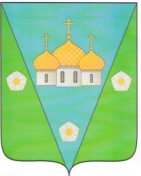     ИНФОРМАЦИОННЫЙ
   В Е С Т Н И К   МУНИЦИПАЛЬНОГО ОБРАЗОВАНИЯ    «ЗАОСТРОВСКОЕ»        «05» июня 2020 г.                                                                                      № 42       д. Большое АнисимовоР А З Д Е Л   IРешения муниципального СоветаМО «Заостровское» не нормативногохарактераАрхангельская областьПриморский муниципальный районМуниципальное образование «Заостровское»Муниципальный Совет четвертого  созываТридцать пятая внеочередная сессияРЕШЕНИЕ27 мая 2020 года			                                                                                           № 92О составе секретариата тридцать пятой внеочередной сессии муниципального Совета муниципального образования «Заостровское»Муниципальный Совет   Р Е Ш А Е Т:Избрать в состав секретариата тридцать пятой внеочередной сессии муниципального Совета четвертого созыва муниципального образования «Заостровское»:- Неверову Александру ВасильевнуГлава муниципального образования                                                                       А.К. АлимовАрхангельская областьПриморский муниципальный районМуниципальное образование «Заостровское»Муниципальный Совет четвертого  созываТридцать пятая внеочередная сессияРЕШЕНИЕ27 мая 2020 года			                                                                                           № 93О повестке дня тридцать пятой внеочередной сессии муниципального четвертого созыва муниципального образования «Заостровское»Муниципальный Совет   Р Е Ш А Е Т:Утвердить следующую повестку дня тридцать пятой внеочередной сессии муниципального Совета четвертого созыва муниципального образования «Заостровское»:О проекте решения «О внесении изменений в Решение муниципального Совета № 96 от 25 декабря 2019 года «О бюджете муниципального образования «Заостровское» на 2020 год»Докладчик Евсеева В.Н. – заместитель главы  по финансовым и эконом. вопросам.  О проекте решения «Об утверждении отчета об исполнении бюджета муниципального образования «Заостровское» за 2019 год            Докладчик Евсеева В.Н. – заместитель главы  по финансовым и эконом. вопросам.  О проекте решения «О внесении изменений в Положение о бюджетном устройстве и бюджетном процессе в муниципальном образовании «Заостровское»             Докладчик Евсеева В.Н. – заместитель главы  по финансовым и эконом. вопросам.  О проекте решения « Об установлении размера платы за пользование жилым помещением (платы за наем) для нанимателей жилых помещений по договорам социального найма и договорам найма жилых помещений муниципального жилого фонда муниципального образования «Заостровское»           Докладчик Евсеева В.Н. – заместитель главы  по финансовым и эконом. вопросам.  О проекте решения «О внесении изменений и дополнений в Устав муниципального образования «Заостровское»Докладчик Евсеев А.В. – консультант-юрист местной администрации.  Глава муниципального образования                                                                А.К. АлимовР А З Д Е Л   IIРешения муниципального Совета МО «Заостровское» нормативного характераАрхангельская областьПриморский муниципальный районМуниципальное образование «Заостровское»Муниципальный Совет четвертого  созываТридцать пятая внеочередная сессияРЕШЕНИЕ27 мая 2020 года			                                                                                           № 105О внесении изменений в Решение муниципального Советаот 25 декабря 2019 года № 96 «О бюджете муниципального образования«Заостровское» на 2020 год»Руководствуясь Бюджетным Кодексом РФ и Положением «О бюджетном устройстве и бюджетном процессе в муниципальном образовании «Заостровское» муниципальный Совет РЕШИЛ:Статья 1.Внести в Решение муниципального Совета от 25 декабря 2019 года № 96 «О бюджете муниципального образования «Заостровское» на 2020 год» следующие изменения:1.1          Пункт 1, в статье 1:- по доходам цифры «17 932,6» заменить цифрами «18 042,6»;Пункт 2, в статье 1:-  по расходам цифры «18 852,6» заменить цифрами «19503,7».1.3          Пункт 3, в статье 1:-  дефицит бюджета поселения цифру «920,0» заменить цифрами «1 461,1.»1.4	Пункт 1, в статье 8:- цифры «7 398,6» заменить цифрами «7 508,6».2. Приложение № 3 «Прогнозируемый общий объем доходов бюджета поселения на 2020 год», изложить в редакции согласно Приложению № 1 к настоящему Решению.3. Приложение № 4 «Источники финансирования дефицита бюджета поселения на 2020 год» изложить в редакции, согласно Приложению № 2 к настоящему Решению.4. Приложение № 5 «Ведомственная структура расходов бюджета поселения на 2020 год» изложить в редакции согласно Приложению № 3 к настоящему Решению.5. Приложение № 7 «Распределение бюджетных ассигнований по разделам, подразделам классификации расходов бюджетов на 2020 год» изложить в редакции согласно Приложению № 4 к настоящему Решению.Статья 2.Опубликовать настоящее решение в официальном печатном издании «Информационный Вестник МО «Заостровское».Глава муниципального                    образования «Заостровское»                                                                                        А. К. АлимовАрхангельская областьПриморский муниципальный районМуниципальное образование «Заостровское»Муниципальный Совет четвертого  созываТридцать пятая внеочередная сессияРЕШЕНИЕ27 мая 2020 года			                                                                                           № 106Об утверждении отчета об исполнении бюджета муниципального образования «Заостровское» за 2019 годВ соответствии с Бюджетным Кодексом РФ, Уставом муниципального образования и Положением «О бюджетном устройстве и бюджетном процессе в муниципальном образовании «Заостровское», утвержденным решением муниципального Совета от 30.08.2017г № 25, муниципальный Совет Р Е Ш И Л:Статья 1.Утвердить отчет об исполнении бюджета муниципального образования «Заостровское» за 2019 год по доходам в сумме 17 211,5 тыс. рублей, по расходам в сумме 18 509,7 тыс. рублей, с дефицитом в сумме 1 298,2 тыс. рублей.Статья 2. 	Утвердить исполнение:По доходам бюджета поселения по кодам классификации доходов бюджетов за 2019 год согласно Приложению № 1 к настоящему Решению;По источникам финансирования дефицита бюджета поселения по кодам классификации источников финансирования дефицитов бюджетов за 2019 год согласно Приложению№ 2 к настоящему Решению;По расходам бюджета поселения по ведомственной структуре расходов бюджетов за 2019 год согласно Приложению № 3 к настоящему Решению;По расходам бюджета поселения по разделам и подразделам классификации расходов бюджетов за 2019 год согласно Приложению № 4 к настоящему Решению.Статья 3.Опубликовать настоящее Решение в официальном печатном издании «Информационный вестник муниципального образования «Заостровское».Глава муниципального образования 						А. К. АлимовАрхангельская областьПриморский муниципальный районМуниципальное образование «Заостровское»Муниципальный Совет четвертого  созываТридцать пятая внеочередная сессияРЕШЕНИЕ27 мая 2020 года			                                                                                           № 107О внесении изменений в Положение о бюджетном устройстве и бюджетном процессе в муниципальном образовании «Заостровское»         В соответствии с Бюджетным кодексом Российской Федерации,  Федеральным законом от 6 октября 2003 года № 131-ФЗ «Об общих принципах организации местного самоуправления в Российской Федерации», Уставом муниципального образования «Заостровское», Совет депутатов Р Е Ш А Е Т:Статья 1. Внести в Положение о бюджетном устройстве и бюджетном процессе в муниципальном образовании «Заостровское», утвержденное решением Совета депутатов муниципального образования «Заостровское» от 30 августа.2017 года № 25 «Об утверждении «Положения о бюджетном устройстве и бюджетном процессе в муниципальном образовании «Заостровское» следующие изменения:1. Статью 10 дополнить абзацами 26, 27 следующего содержания:«устанавливает порядок формирования перечня налоговых расходов муниципального образования в разрезе муниципальных программ муниципального образования и их структурных элементов, а также направлений деятельности, не относящихся к муниципальным программам муниципального образования;«устанавливает порядок осуществления оценки налоговых расходов муниципального образования с соблюдением общих требований, установленных Правительством Российской Федерации;».2. Абзац 26 статьи 10 считать абзацем 28.3. Раздел IV дополнить статьей 12.1 следующего содержания:«Статья 12.1 Перечень и оценка налоговых расходов муниципального образования.          1.Перечень налоговых расходов муниципального образования формируется в порядке, установленном постановлением администрации муниципального образования, в разрезе муниципальных программ муниципального образования и их структурных элементов, а также направлений деятельности, не относящихся к муниципальным программам муниципального образования.2.Оценка налоговых расходов муниципального образования осуществляется ежегодно в порядке, установленном постановлением администрации муниципального образования с соблюдением общих требований, установленных Правительством Российской Федерации. Результаты указанной оценки учитываются при формировании основных направлений бюджетной и налоговой политики муниципального образования, а также при проведении оценки эффективности реализации муниципальных программ муниципального образования.»4. Исключить в приложении № 6 Сведения о численности муниципальных служащих и работников муниципальных учреждений муниципального образования «Заостровское» пункт 1 Выборные должности                        Статья 2. Настоящее решение вступает в силу 27 мая 2020 года. Статья 3. Опубликовать настоящее решение в официальном печатном издании «Информационный Вестник МО «Заостровское».                Глава муниципального  образования                                         А.К.Алимов                  Архангельская областьПриморский муниципальный районМуниципальное образование «Заостровское»Муниципальный Совет четвертого  созываТридцать пятая внеочередная сессияРЕШЕНИЕ27 мая 2020 года			                                                                                           № 108Об установлении размера платы за пользование жилым помещением (платы за наем) для нанимателей жилых помещений по договорам социального найма и договорам найма жилых помещений муниципального жилого фонда муниципального образования «Заостровское»        В соответствии со статьями 154 и 156 Федерального закона от 29.12.2004 № 188-ФЗ «Жилищный Кодекс РФ», Уставом муниципального образования «Заостровское», руководствуясь Порядком расчета, сбора и расходования платы за пользование жилым помещением для нанимателей жилых помещений  по договорам социального найма и договорам найма  жилых помещений муниципального жилого фонда муниципального образования «Заостровское», утвержденным постановлением местной администрации от 11.04.2017 № 44 «Об утверждении порядка расчета, сбора и расходования платы за пользование жилым помещением для нанимателей жилых помещений по договорам социального найма и договорам найма жилых помещений муниципального жилого фонда муниципального образования «Заостровское», Муниципальный Совет  Р Е Ш А Е Т:Утвердить размер платы за пользование жилым помещением (платы за наем) для нанимателей жилых помещений по договорам социального найма и договорам найма жилых помещений муниципального жилого фонда муниципального образования «Заостровское» по категориям многоквартирных домов согласно приложению, к настоящему решению.Настоящее решение вступает в силу с 01 июля 2020 года.Настоящее решение подлежит официальному опубликованию в «Информационном Вестнике муниципального образования «Заостровское».Глава муниципального                    образования «Заостровское»                                                                                      А.К.Алимов                                        Архангельская областьПриморский муниципальный районМуниципальное образование «Заостровское»Муниципальный Совет четвертого  созываТридцать пятая внеочередная сессияРЕШЕНИЕ27 мая 2020 года			                                                                                           № 109О внесении изменений и дополнений в Устав муниципального образования «Заостровское»В целях приведения Устава муниципального образования «Заостровское» в соответствие с изменениями в федеральном и региональном законодательстве, руководствуясь статьями 5 и 32 Устава муниципального образования «Заостровское», муниципальный Совет муниципального образования  р е ш и л:1. Внести в Устав муниципального образования «Заостровское», принятый решением муниципального Совета муниципального образования «Заостровское» от 28 декабря 2016 года, зарегистрированный Управлением Министерства юстиции Российской Федерации по Северо-Западному федеральному округу (Управлением Министерства юстиции Российской Федерации по Архангельской области и Ненецкому автономному округу) от 06 апреля 2017 года RU5233032017001, следующие изменения и дополнения:                                                                                                                 1.1. Наименование устава изложить в следующей редакции:«Устав сельского поселения «Заостровское» Приморского муниципального района Архангельской области»;1.2. Статью 1 устава изложить в следующей редакции:«Статья 1. Правовой статус сельского поселения «Заостровское» Приморского муниципального района Архангельской области.1. Муниципальное образование имеет официальное наименование: сельское поселение «Заостровское» Приморского муниципального района Архангельской области.Наравне с официальным наименованием, указанным в абзаце первом настоящего пункта, в официальных символах, наименованиях органов местного самоуправления, выборных и иных должностных лиц местного самоуправления, в наименованиях муниципальных предприятий и учреждений, а также в муниципальных правовых актах и иных официальных документах сельского поселения «Заостровское» Приморского муниципального района Архангельской области допускается использование следующих сокращенных форм наименования муниципального образования: «муниципальное образование «Заостровское», «Заостровское муниципальное образование», «Заостровское сельское поселение», «МО «Заостровское».2. Муниципальное образование «Заостровское» образовано в соответствии с законодательством Российской Федерации и законодательством Архангельской области, находится на территории Приморского муниципального района Архангельской области и наделено законом Архангельской области статусом сельского поселения. Правовой статус муниципального образования «Заостровское» определяется Конституцией Российской Федерации, федеральными законами и иными нормативными правовыми актами Российской Федерации, Уставом, законами и иными нормативными правовыми актами Архангельской области, а также Уставом и иными муниципальными нормативными правовыми актами муниципального образования «Заостровское».3. Муниципальное образование «Заостровское» имеет свой Устав и иные муниципальные нормативные правовые акты.4. Муниципальное образование «Заостровское» вправе заключать договоры и соглашения, в том числе в рамках межмуниципального сотрудничества.5. Население муниципального образования «Заостровское» самостоятельно, в соответствии с Конституцией Российской Федерации, федеральными законами, Уставом и законами Архангельской области определяет структуру органов местного самоуправления, устанавливает их правовой статус.6. От имени муниципального образования «Заостровское» приобретать и осуществлять имущественные и иные права и обязанности, выступать в суде без доверенности могут глава муниципального образования «Заостровское», временно исполняющий обязанности главы муниципального образования «Заостровское» и исполняющий обязанности главы муниципального образования «Заостровское».7. Муниципальное образование «Заостровское» может иметь свой герб и флаг. Описание и порядок официального использования герба и флага устанавливаются решением муниципального Совета муниципального образования «Заостровское».1.3. Пункт 1 статьи 7 дополнить подпунктом 14 следующего содержания:«14) принятие в соответствии с гражданским законодательством Российской Федерации решения о сносе самовольной постройки, решения о сносе самовольной постройки или ее приведении в соответствие с предельными параметрами разрешенного строительства, реконструкции объектов капитального строительства, установленными правилами землепользования и застройки, документацией по планировке территории, или обязательными требованиями к параметрам объектов капитального строительства, установленными федеральными законами.».1.4. Пункт № 9.1 статьи № 28 изложить в следующей редакции:«9.1. Полномочия депутата муниципального Совета муниципального образования «Заостровское» прекращаются досрочно в случае несоблюдения ограничений, запретов, неисполнения обязанностей, установленных Федеральным законом от 25 декабря 2008 года № 273-ФЗ «О противодействии коррупции», Федеральным законом от 3 декабря 2012 года №230-ФЗ «О контроле за соответствием расходов лиц, замещающих государственные должности, и иных лиц их доходам», Федеральным законом от 7 мая 2013 года №79-ФЗ «О запрете отдельным категориям лиц открывать и иметь счета (вклады), хранить наличные денежные средства и ценности в иностранных банках, расположенных за пределами территории Российской Федерации, владеть и (или) пользоваться иностранными финансовыми инструментами», если иное не предусмотрено Федеральным законом от 06.10.2003 №131-ФЗ «Об общих принципах организации местного самоуправления в Российской Федерации».».1.5. Пункт № 2.1. статьи № 16 изложить в следующей редакции:«2.1. Полномочия главы муниципального образования «Заостровское» прекращаются досрочно в случае несоблюдения ограничений, запретов, неисполнения обязанностей, установленных Федеральным законом от 25 декабря 2008 года №273-ФЗ «О противодействии коррупции», Федеральным законом от 3 декабря 2012 года №230-ФЗ «О контроле за соответствием расходов лиц, замещающих государственные должности, и иных лиц их доходам», Федеральным законом от 7 мая 2013 года №79-ФЗ «О запрете отдельным категориям лиц открывать и иметь счета (вклады), хранить наличные денежные средства и ценности в иностранных банках, расположенных за пределами территории Российской Федерации, владеть и (или) пользоваться иностранными финансовыми инструментами», если иное не предусмотрено Федеральным законом от 06.10.2003 №131-ФЗ «Об общих принципах организации местного самоуправления в Российской Федерации».». 2. На основании протеста, внесенного Приморской межрайонной прокуратурой от 27.03.2020 № 86-01-2020, внести следующие изменения:2.1. Статью 14 дополнить пунктом 5.1. следующего содержания:«5.1. В соответствии с ч.7.3-1 ст.40 Федерального закона от 06.10.2003 № 131-ФЗ «Об общих принципах организации местного самоуправления в Российской Федерации», в отношении главы муниципального образования «Заостровское»,  представившего недостоверные или неполные сведения о своих доходах, расходах, об имуществе и обязательствах имущественного характера, а также сведения о доходах, расходах, об имуществе и обязательствах имущественного характера своих супруги (супруга) и несовершеннолетних детей, если искажение этих сведений является несущественным, могут быть применены следующие меры ответственности:1) предупреждение;2) освобождение от должности с лишением права занимать должности в представительном органе муниципального образования, выборном органе местного самоуправления до прекращения срока его полномочий;3) освобождение от осуществления полномочий на постоянной основе с лишением права осуществлять полномочия на постоянной основе до прекращения срока его полномочий;4) запрет занимать должности в представительном органе муниципального образования, выборном органе местного самоуправления до прекращения срока его полномочий;5) запрет исполнять полномочия на постоянной основе до прекращения срока его полномочий.2.2. Статью 28 дополнить пунктом 9.3. следующего содержания:«9.3. В соответствии с ч.7.3-1 ст.40 Федерального закона от 06.10.2003 № 131-ФЗ «Об общих принципах организации местного самоуправления в Российской Федерации», в отношении депутата, члена выборного органа местного самоуправления, муниципального Совета муниципального образования «Заостровское»,  представившего недостоверные или неполные сведения о своих доходах, расходах, об имуществе и обязательствах имущественного характера, а также сведения о доходах, расходах, об имуществе и обязательствах имущественного характера своих супруги (супруга) и несовершеннолетних детей, если искажение этих сведений является несущественным, могут быть применены следующие меры ответственности:1) предупреждение;2) освобождение от должности с лишением права занимать должности в представительном органе муниципального образования, выборном органе местного самоуправления до прекращения срока его полномочий;3) освобождение от осуществления полномочий на постоянной основе с лишением права осуществлять полномочия на постоянной основе до прекращения срока его полномочий;4) запрет занимать должности в представительном органе муниципального образования, выборном органе местного самоуправления до прекращения срока его полномочий;5) запрет исполнять полномочия на постоянной основе до прекращения срока его полномочий.3. Направить настоящее решение для государственной регистрации в Управление Министерства юстиции Российской Федерации по Архангельской области и Ненецкому автономному округу в порядке, установленном Федеральным законом от 21 июля 2005 года № 97-ФЗ «О государственной регистрации уставов муниципальных образований».4. Опубликовать настоящее решение в Официальном печатном издании «Информационный вестник муниципального образования «Заостровское»», и на официальном сайте администрации муниципального образования «Заостровское», после его регистрации Управлением Министерства юстиции Российской Федерации по Архангельской области и Ненецкому автономному округу в порядке, установленном Федеральным законом от 21 июля 2005 года № 97-ФЗ «О государственной регистрации уставов муниципальных образований».5. Муниципальному Совету муниципального образования «Заостровское», главе муниципального образования «Заостровское», администрации муниципального образования «Заостровское» привести муниципальные нормативные правовые акты в соответствие с принятыми изменениями и дополнениями в Устав муниципального образования «Заостровское».Глава муниципального образования		                                                                  А.К. АлимовР А З Д Е Л  IIIПостановления и распоряжения             администрации муниципального образования «Заостровское»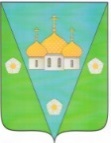 АДМИНИСТРАЦИЯМУНИЦИПАЛЬНОЕ ОБРАЗОВАНИЕ «ЗАОСТРОВСКОЕ»      ПОСТАНОВЛЕНИЕ      16 мая 2020 г.                                                                                                                                № 31д. Большое Анисимово О внесении изменений в Постановление главы муниципального образования «Заостровское» от 12 мая 2015 года № 34 «Об официальном информационном сайте администрации муниципального образования «Заостровское»В соответствии с Федеральным законом Российской Федерации от 06.10.2003 года № 131-ФЗ «Об общих принципах организации местного самоуправления в Российской Федерации, Федеральным законом Российской Федерации от 9 февраля 2009 года № 8-ФЗ «Об обеспечении доступа к информации о деятельности государственных органов и органов местного самоуправления», Областным законом Архангельской области от 11 ноября 2011 года № 383-26-ОЗ «О государственных и муниципальных информационных системах в Архангельской области», в соответствии с Уставом муниципального образования «Заостровское», в связи с изменением официального адреса сайта администрации муниципального образования «Заостровское»  и для создания условий для эффективного взаимодействия между органами местного самоуправления и гражданами,  постановляю:Внести изменения в п.1 постановления главы муниципального образования «Заостровское» от 12 мая 2015 года № 34 «Об официальном информационном сайте администрации муниципального образования «Заостровское» и изложить его в следующей редакции: 1. Определить официальным информационным сайтом администрации муниципального образования «Заостровское» в глобальной сети Интернет сайт с адресом: http://www.zaostrovskoe.ruОпубликовать данное постановление в информационном Вестнике и на официальном сайте администрации муниципального образования «Заостровское» в информационно-коммуникационной сети ИнтернетКонтроль, за исполнением настоящего постановления оставляю за собойГлава муниципального образования                                                                А.К. Алимов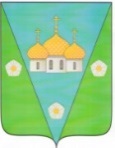 АДМИНИСТРАЦИЯ МУНИЦИПАЛЬНОГО ОБРАЗОВАНИЯ «ЗАОСТРОВСКОЕ»РАСПОРЯЖЕНИЕ25 мая 2020 г.								     	                             №  29д. Большое Анисимово О завершении отопительного сезона2019-2020 годов         В соответствии с пунктом 4 статьи 15 ФЗ Российской Федерации от 06.10.2003 года № 131-ФЗ «Об общих принципах организации местного самоуправления в Российской Федерации», пунктом 12 Правил предоставления коммунальных услуг гражданам, утверждённых Постановлением Правительства Российской Федерации от 23.05.06 № 307, в связи с установлением среднесуточной температуры наружного воздуха, необходимой для окончания отопительного сезона:     1. Завершить отопительный сезон 2019-2020 годов на территории муниципального образования «Заостровское» по централизованным источникам теплоснабжения с 29 мая 2020 года.     2. Организациям коммунального комплекса независимо от форм собственности, приступить к подготовке объектов к отопительному сезону 2020-2021 годов.     3. Опубликовать настоящее постановление в Информационном Вестнике муниципального образования «Заостровское».     4.  Контроль за исполнением настоящего распоряжения возложить на руководителя МКУ «Заостровский обслуживающий центр»  муниципального образования «Заостровское» Смолину Г.В.Глава муниципального образования 					                     	А.К. Алимов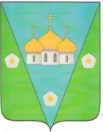 АДМИНИСТРАЦИЯ МУНИЦИПАЛЬНОГО ОБРАЗОВАНИЯ «ЗАОСТРОВСКОЕ»РАСПОРЯЖЕНИЕ29 мая 2020 г.								     	                             №  31д. Большое Анисимово О функционировании администрации муниципального образования «Заостровское»  в период с 01 июня 2020 года по 10 июня 2020 годаВ соответствии с Указом Губернатора Архангельской области от 17 марта 2020 года № 28-у (в редакции Указа Губернатора Архангельской области от 28 мая 2020 года № 75-у) «О введении на территории Архангельской области режима повышенной готовности для органов управления и сил Архангельской территориальной подсистемы единой государственной системы предупреждения и ликвидации чрезвычайных ситуаций и мерах по противодействию распространению на территории Архангельской области новой коронавирусной инфекции (2019-nCoV)»:1. В период 01 июня по 10 июня 2020 года обеспечить функционирование администрации муниципального образования «Заостровское»;2. Утвердить прилагаемый перечень муниципальных служащих и иных работников, обеспечивающих функционирование администрации МО «Заостровское» (приложение № 1).3. Руководителю муниципального казённого учреждения муниципального образования «Заостровское» «Заостровский обслуживающий центр» определить перечень работников, продолжающих функционирование в период с 1 по 10 июня 2020 года4. Контроль за исполнением настоящего распоряжения оставляю за собой.Глава муниципального образования 					  	А.К. Алимов                                                                                                                                                             Приложение № 1 к распоряжениюадминистрации муниципального образования «Заостровское» № 31 от 29.05.2020 годаПеречень муниципальных служащих и иных работников, обеспечивающих функционирование администрации МО «Заостровское»1. Алимов Александр Киямович – глава муниципального образования;2. Баракова Яна Владимировна – заместитель главы местной администрации;3. Евсеева Виктория Николаевна – заместитель главы по финансовым и экономическим вопросам;4. Сильченко Кристина Николаевна – помощник главы – главный бухгалтер местной администрации;5. Евсеев Александр Владиславович – консультант-юрист местной администрации;6. Малинникова Людмила Тадеушевна – специалист по первичному воинскому учету.АДМИНИСТРАЦИЯ МУНИЦИПАЛЬНОГО ОБРАЗОВАНИЯ «ЗАОСТРОВСКОЕ»РАСПОРЯЖЕНИЕ04 июня 2020 г.						     	                                          № 32д. Большое Анисимово О назначении специально уполномоченного должностного лица на право совершения нотариальных действийРуководствуясь Федеральным законом от 06 октября 2003 года № 131 ФЗ «Об общим принципах организации местного самоуправления в Российской Федерации», Основами законодательства Российской Федерации о нотариате, утвержденными Верховным Советом Российской Федерации от 11 марта 1993 года № 4462-1, Приказом Министерства юстиции Российской Федерации от 27 декабря 2007 года № 256 «Об утверждении Инструкции о порядке совершения нотариальных действий главами местных администраций поселений и муниципальных районов и специально уполномоченными должностными лицами местного самоуправления поселений и муниципальных районов» и на основании Устава муниципального образования «Заостровское»: Назначить специально уполномоченного должностного лица на право совершения нотариальных действий заместителя главы администрации муниципального образования «Заостровское» Баракову Яну Владимировну;2. В отсутствии заместителя главы администрации муниципального образования «Заостровское», исполнение обязанностей по совершению нотариальных действий оставляю за собой.3. Признать утратившим силу распоряжение главы муниципального образования от 02.08.2016 г. № 76 «О возложении обязанностей по совершению нотариальных действий».4. Опубликовать настоящее распоряжение в Информационном Вестнике МО «Заостровское» и на официальном сайте администрации.Глава муниципального образования 					  	А.К. АлимовР А З Д Е Л   IVОфициальные сообщения и материалы, в том числе информационного характерамуниципального Совета и администрацииМО «Заостровское»Издатель: Администрация муниципального образования «Заостровское»Адрес издателя: 163515, Архангельская область, Приморский район, д. Большое Анисимово, ул. 60 лет Октября, д. 20Телефон: + 7(8182) 25-42-20mo-zaostr@yandex.ruТираж 5 экземпляровБЕСПЛАТНООГЛАВЛЕНИЕОГЛАВЛЕНИЕОГЛАВЛЕНИЕОГЛАВЛЕНИЕОГЛАВЛЕНИЕ№п/пДата№                                   Наименование№ стр.Раздел I. Решения муниципального Совета МО «Заостровское» не нормативного характераРаздел I. Решения муниципального Совета МО «Заостровское» не нормативного характераРаздел I. Решения муниципального Совета МО «Заостровское» не нормативного характераРаздел I. Решения муниципального Совета МО «Заостровское» не нормативного характера3127.05.202092О составе секретариата тридцать пятой внеочередной сессии муниципального Совета муниципального образования «Заостровское»4227.05.202093О повестке дня тридцать пятой внеочередной сессии муниципального Совета четвертого созыва муниципального образования «Заостровское»5Раздел II. Решения муниципального Совета МО «Заостровское»нормативного характераРаздел II. Решения муниципального Совета МО «Заостровское»нормативного характераРаздел II. Решения муниципального Совета МО «Заостровское»нормативного характераРаздел II. Решения муниципального Совета МО «Заостровское»нормативного характера6127.05.2020105О внесении изменений в Решение муниципального Советаот 25 декабря 2019 года № 96 «О бюджете муниципального образования «Заостровское» на 2020 год»7227.05.2020106Об утверждении отчета об исполнении бюджета муниципального образования «Заостровское» за 2019 год19327.05.2020107О внесении изменений в Положение о бюджетном устройстве и бюджетном процессе в муниципальном образовании «Заостровское»20427.05.2020108Об установлении размера платы за пользование жилым помещением (платы за наем) для нанимателей жилых помещений по договорам социального найма и договорам найма жилых помещений муниципального жилого фонда муниципального образования «Заостровское»21527.05.2020109О внесении изменений и дополнений в Устав муниципального образования «Заостровское»23Раздел III. Постановления и распоряжения администрации муниципального образования «Заостровское»Раздел III. Постановления и распоряжения администрации муниципального образования «Заостровское»Раздел III. Постановления и распоряжения администрации муниципального образования «Заостровское»Раздел III. Постановления и распоряжения администрации муниципального образования «Заостровское»27      ПОСТАНОВЛЕНИЯ      ПОСТАНОВЛЕНИЯ      ПОСТАНОВЛЕНИЯ      ПОСТАНОВЛЕНИЯ116.05.202031О внесении изменений в Постановление главы муниципального образования «Заостровское» от 12 мая 2015 года № 34 «Об официальном информационном сайте администрации муниципального образования «Заостровское»                                                                                                                                                                     28РАСПОРЯЖЕНИЯ РАСПОРЯЖЕНИЯ РАСПОРЯЖЕНИЯ РАСПОРЯЖЕНИЯ РАСПОРЯЖЕНИЯ 125.05.202029О завершении отопительного сезона 2019-2020 годов29229.05.202031О функционировании администрации муниципального образования «Заостровское» в период с 01 июня 2020 года по 10 июня 2020 года30304.06.202032О назначении специально уполномоченного должностного лица на право совершения нотариальных действий31Раздел IV. Официальные сообщения и материалы, в том числе информационного характера муниципального Совета и администрации МО «Заостровское»Раздел IV. Официальные сообщения и материалы, в том числе информационного характера муниципального Совета и администрации МО «Заостровское»Раздел IV. Официальные сообщения и материалы, в том числе информационного характера муниципального Совета и администрации МО «Заостровское»Раздел IV. Официальные сообщения и материалы, в том числе информационного характера муниципального Совета и администрации МО «Заостровское»32Приложение №  1 к  Решению                             муниципального Совета МО "Заостровское"                                  "О внесении изменений  в Решение                                               "О бюджете муниципального образования                          "Заостровское" на 2020 год" от 27.05.2020г  №105Приложение №  1 к  Решению                             муниципального Совета МО "Заостровское"                                  "О внесении изменений  в Решение                                               "О бюджете муниципального образования                          "Заостровское" на 2020 год" от 27.05.2020г  №105Приложение №  1 к  Решению                             муниципального Совета МО "Заостровское"                                  "О внесении изменений  в Решение                                               "О бюджете муниципального образования                          "Заостровское" на 2020 год" от 27.05.2020г  №105Приложение №  1 к  Решению                             муниципального Совета МО "Заостровское"                                  "О внесении изменений  в Решение                                               "О бюджете муниципального образования                          "Заостровское" на 2020 год" от 27.05.2020г  №105Приложение №  1 к  Решению                             муниципального Совета МО "Заостровское"                                  "О внесении изменений  в Решение                                               "О бюджете муниципального образования                          "Заостровское" на 2020 год" от 27.05.2020г  №105Приложение №  1 к  Решению                             муниципального Совета МО "Заостровское"                                  "О внесении изменений  в Решение                                               "О бюджете муниципального образования                          "Заостровское" на 2020 год" от 27.05.2020г  №105Приложение № 3                                                                                   к Решению "О бюджете муниципального                            образования "Заостровское" на 2020 год" Приложение № 3                                                                                   к Решению "О бюджете муниципального                            образования "Заостровское" на 2020 год" Приложение № 3                                                                                   к Решению "О бюджете муниципального                            образования "Заостровское" на 2020 год" Приложение № 3                                                                                   к Решению "О бюджете муниципального                            образования "Заостровское" на 2020 год" Приложение № 3                                                                                   к Решению "О бюджете муниципального                            образования "Заостровское" на 2020 год" Приложение № 3                                                                                   к Решению "О бюджете муниципального                            образования "Заостровское" на 2020 год" от 25.12.2019 № 96Прогнозируемый общий объем доходов бюджета поселения на 2020 годПрогнозируемый общий объем доходов бюджета поселения на 2020 годПрогнозируемый общий объем доходов бюджета поселения на 2020 годтыс. рублейНаименование доходовКод  бюджетной классификацииСумма123НАЛОГОВЫЕ И НЕНАЛОГОВЫЕ ДОХОДЫ000 100 00000 00 0000 00010 534,0Налоги на прибыль, доходы000 101 00000 00 0000 000321,0Налог на доходы физических лиц000 101 02000 01 0000 110321,0Налоги на имущество000 106 00000 00 0000 0007 616,0Налог на имущество физических лиц000 106 01000 00 0000 1101 603,0Земельный налог000 106 06000 00 0000 1106 013,0Налоги на совокупный доход000 105 00000 00 0000 0002,0Единый сельскохозяйственный налог000 105 03000 01 0000 1102,0Доходы от использования имущества, находящегося в государственной и муниципальной собственности000 111 00000 00 0000 0002 537,0Доходы от сдачи в аренду имущества, находящегося в оперативном управлении органов управления сельских поселений и созданных ими учреждений000 111 05035 10 0000 12014,0Доходы от сдачи в аренду имущества, составляющего казну сельских поселений (за исключением земельных участков)000 111 05075 10 0000 1201 874,0Прочие поступления от использования имущества, находящегося в собственности сельских поселений (за исключением имущества муниципальных бюджетных и автономных учреждений, а также имущества муниципальных унитарных предприятий, в том числе казенных)  000 111 09045 10 0001 120649,0Штрафы, санкции, возмещение ущерба000 116 00000 00 0000 00010,0Административные штрафы, установленные законами субъектов Российской Федерации об административных правонарушениях000 116 02000 02 0000 14010,0Прочие неналоговые доходы000 117 00000 00 0000 00048,0Прочие неналоговые доходы бюджетов сельских поселений000 117 05000 00 0000 18048,0БЕЗВОЗМЕЗДНЫЕ ПОСТУПЛЕНИЯ ОТ ДРУГИХ БЮДЖЕТОВ БЮДЖЕТНОЙ СИСТЕМЫ РОССИЙСКОЙ ФЕДЕРАЦИИ000 200 00000 00 0000 0007 508,6БЕЗВОЗМЕЗДНЫЕ ПОСТУПЛЕНИЯ ОТ ДРУГИХ БЮДЖЕТОВ БЮДЖЕТНОЙ СИСТЕМЫ РОССИЙСКОЙ ФЕДЕРАЦИИ000 202 00000 00 0000 000412,0Дотации бюджетам бюджетной системы Российской Федерации000 202 10000 00 0000 150412,0Дотации бюджетам сельских поселений на выравнивание бюджетной обеспеченности из бюджета субъекта Российской Федерации000 202 15001 10 0000 150412,0Субвенции бюджетам бюджетной системы Российской Федерации000 202 30000 00 0000 150450,4Субвенции бюджетам сельских поселений на осуществление первичного воинского учета на территориях, где отсутствуют военные комиссариаты000 202 35118 10 0000 150387,9Субвенции бюджетам сельских поселений на выполнение передаваемых полномочий субъектов Российской Федерации000 202 30024 10 0000 15062,5Иные межбюджетные трансферты000 202 40000 00 0000 1506 646,2Межбюджетные трансферты, передаваемые бюджетам муниципальных образований на осуществление части полномочий по решению вопросов местного значения в соответствии с заключенными соглашениями000 202 40014 10 0000 1506 646,2в том числе:иные межбюджетные трансферты бюджетам сельских поселений на осуществление части полномочий по решению вопросов местного значения в соответствии с заключенными соглашениями в целях материально-технического и организационного обеспечения деятельностих1 512,7иные межбюджетные трансферты бюджетам сельских поселений в соответствии с заключенными соглашениями, на поддержание жилищно-коммунальной отрасли сельских поселений, включая расходы по сбору и транспортированию твердых коммунальных отходов и содержание мест захороненийх1 075,5иные межбюджетные трансферты бюджетам сельских поселений на реализацию мероприятий в сфере обращения с отходами производства и потребления, в том числе с  твердыми коммунальными отходамих2 302,2иные межбюджетные трансферты бюджетам сельских поселений на содержание мест (площадок) накопления твердых коммунальных отходовх48,5иные межбюджетные трансферты на осуществление части полномочий по решению вопросов местного значения в соответствии с заключенными соглашениями в целях финансового обеспечения дорожной деятельности в отношении автомобильных дорог местного значения в границах населенных пунктов поселений за счет бюджетных ассигнований муниципального дорожного фондах1 597,3Прочие межбюджетные трансферты, передаваемые бюджетам сельских поселений000 202 49999 10 0000 150110,0ВСЕГО ДОХОДОВх18 042,6Приложение №  2 к  Решению                             муниципального Совета МО "Заостровское"                                  "О внесении изменений  в Решение                                               "О бюджете муниципального образования                          "Заостровское" на 2020 год" от 27.05.2020г  №105Приложение №  2 к  Решению                             муниципального Совета МО "Заостровское"                                  "О внесении изменений  в Решение                                               "О бюджете муниципального образования                          "Заостровское" на 2020 год" от 27.05.2020г  №105Приложение №  2 к  Решению                             муниципального Совета МО "Заостровское"                                  "О внесении изменений  в Решение                                               "О бюджете муниципального образования                          "Заостровское" на 2020 год" от 27.05.2020г  №105Приложение №  2 к  Решению                             муниципального Совета МО "Заостровское"                                  "О внесении изменений  в Решение                                               "О бюджете муниципального образования                          "Заостровское" на 2020 год" от 27.05.2020г  №105Приложение №  2 к  Решению                             муниципального Совета МО "Заостровское"                                  "О внесении изменений  в Решение                                               "О бюджете муниципального образования                          "Заостровское" на 2020 год" от 27.05.2020г  №105Приложение №  2 к  Решению                             муниципального Совета МО "Заостровское"                                  "О внесении изменений  в Решение                                               "О бюджете муниципального образования                          "Заостровское" на 2020 год" от 27.05.2020г  №105Приложение №  2 к  Решению                             муниципального Совета МО "Заостровское"                                  "О внесении изменений  в Решение                                               "О бюджете муниципального образования                          "Заостровское" на 2020 год" от 27.05.2020г  №105Приложение №  2 к  Решению                             муниципального Совета МО "Заостровское"                                  "О внесении изменений  в Решение                                               "О бюджете муниципального образования                          "Заостровское" на 2020 год" от 27.05.2020г  №105Приложение №  2 к  Решению                             муниципального Совета МО "Заостровское"                                  "О внесении изменений  в Решение                                               "О бюджете муниципального образования                          "Заостровское" на 2020 год" от 27.05.2020г  №105Приложение №  2 к  Решению                             муниципального Совета МО "Заостровское"                                  "О внесении изменений  в Решение                                               "О бюджете муниципального образования                          "Заостровское" на 2020 год" от 27.05.2020г  №105Приложение №  2 к  Решению                             муниципального Совета МО "Заостровское"                                  "О внесении изменений  в Решение                                               "О бюджете муниципального образования                          "Заостровское" на 2020 год" от 27.05.2020г  №105Приложение №  2 к  Решению                             муниципального Совета МО "Заостровское"                                  "О внесении изменений  в Решение                                               "О бюджете муниципального образования                          "Заостровское" на 2020 год" от 27.05.2020г  №105Приложение №  2 к  Решению                             муниципального Совета МО "Заостровское"                                  "О внесении изменений  в Решение                                               "О бюджете муниципального образования                          "Заостровское" на 2020 год" от 27.05.2020г  №105Приложение №  2 к  Решению                             муниципального Совета МО "Заостровское"                                  "О внесении изменений  в Решение                                               "О бюджете муниципального образования                          "Заостровское" на 2020 год" от 27.05.2020г  №105Приложение №  2 к  Решению                             муниципального Совета МО "Заостровское"                                  "О внесении изменений  в Решение                                               "О бюджете муниципального образования                          "Заостровское" на 2020 год" от 27.05.2020г  №105Приложение №  2 к  Решению                             муниципального Совета МО "Заостровское"                                  "О внесении изменений  в Решение                                               "О бюджете муниципального образования                          "Заостровское" на 2020 год" от 27.05.2020г  №105Приложение №  2 к  Решению                             муниципального Совета МО "Заостровское"                                  "О внесении изменений  в Решение                                               "О бюджете муниципального образования                          "Заостровское" на 2020 год" от 27.05.2020г  №105Приложение №  2 к  Решению                             муниципального Совета МО "Заостровское"                                  "О внесении изменений  в Решение                                               "О бюджете муниципального образования                          "Заостровское" на 2020 год" от 27.05.2020г  №105Приложение №  2 к  Решению                             муниципального Совета МО "Заостровское"                                  "О внесении изменений  в Решение                                               "О бюджете муниципального образования                          "Заостровское" на 2020 год" от 27.05.2020г  №105Приложение №  2 к  Решению                             муниципального Совета МО "Заостровское"                                  "О внесении изменений  в Решение                                               "О бюджете муниципального образования                          "Заостровское" на 2020 год" от 27.05.2020г  №105Приложение №  2 к  Решению                             муниципального Совета МО "Заостровское"                                  "О внесении изменений  в Решение                                               "О бюджете муниципального образования                          "Заостровское" на 2020 год" от 27.05.2020г  №105Приложение №  2 к  Решению                             муниципального Совета МО "Заостровское"                                  "О внесении изменений  в Решение                                               "О бюджете муниципального образования                          "Заостровское" на 2020 год" от 27.05.2020г  №105Приложение №  2 к  Решению                             муниципального Совета МО "Заостровское"                                  "О внесении изменений  в Решение                                               "О бюджете муниципального образования                          "Заостровское" на 2020 год" от 27.05.2020г  №105Приложение №  2 к  Решению                             муниципального Совета МО "Заостровское"                                  "О внесении изменений  в Решение                                               "О бюджете муниципального образования                          "Заостровское" на 2020 год" от 27.05.2020г  №105Приложение №  2 к  Решению                             муниципального Совета МО "Заостровское"                                  "О внесении изменений  в Решение                                               "О бюджете муниципального образования                          "Заостровское" на 2020 год" от 27.05.2020г  №105Приложение №  2 к  Решению                             муниципального Совета МО "Заостровское"                                  "О внесении изменений  в Решение                                               "О бюджете муниципального образования                          "Заостровское" на 2020 год" от 27.05.2020г  №105Приложение №  2 к  Решению                             муниципального Совета МО "Заостровское"                                  "О внесении изменений  в Решение                                               "О бюджете муниципального образования                          "Заостровское" на 2020 год" от 27.05.2020г  №105Приложение №  2 к  Решению                             муниципального Совета МО "Заостровское"                                  "О внесении изменений  в Решение                                               "О бюджете муниципального образования                          "Заостровское" на 2020 год" от 27.05.2020г  №105Приложение №  2 к  Решению                             муниципального Совета МО "Заостровское"                                  "О внесении изменений  в Решение                                               "О бюджете муниципального образования                          "Заостровское" на 2020 год" от 27.05.2020г  №105Приложение №  2 к  Решению                             муниципального Совета МО "Заостровское"                                  "О внесении изменений  в Решение                                               "О бюджете муниципального образования                          "Заостровское" на 2020 год" от 27.05.2020г  №105Приложение №  2 к  Решению                             муниципального Совета МО "Заостровское"                                  "О внесении изменений  в Решение                                               "О бюджете муниципального образования                          "Заостровское" на 2020 год" от 27.05.2020г  №105Приложение №  2 к  Решению                             муниципального Совета МО "Заостровское"                                  "О внесении изменений  в Решение                                               "О бюджете муниципального образования                          "Заостровское" на 2020 год" от 27.05.2020г  №105Приложение №  2 к  Решению                             муниципального Совета МО "Заостровское"                                  "О внесении изменений  в Решение                                               "О бюджете муниципального образования                          "Заостровское" на 2020 год" от 27.05.2020г  №105Приложение № 4                                                                               к Решению "О бюджете муниципального                            образования "Заостровское" на 2020 год" Приложение № 4                                                                               к Решению "О бюджете муниципального                            образования "Заостровское" на 2020 год" Приложение № 4                                                                               к Решению "О бюджете муниципального                            образования "Заостровское" на 2020 год" Приложение № 4                                                                               к Решению "О бюджете муниципального                            образования "Заостровское" на 2020 год" Приложение № 4                                                                               к Решению "О бюджете муниципального                            образования "Заостровское" на 2020 год" Приложение № 4                                                                               к Решению "О бюджете муниципального                            образования "Заостровское" на 2020 год" Приложение № 4                                                                               к Решению "О бюджете муниципального                            образования "Заостровское" на 2020 год" Приложение № 4                                                                               к Решению "О бюджете муниципального                            образования "Заостровское" на 2020 год" Приложение № 4                                                                               к Решению "О бюджете муниципального                            образования "Заостровское" на 2020 год" Приложение № 4                                                                               к Решению "О бюджете муниципального                            образования "Заостровское" на 2020 год" Приложение № 4                                                                               к Решению "О бюджете муниципального                            образования "Заостровское" на 2020 год" Приложение № 4                                                                               к Решению "О бюджете муниципального                            образования "Заостровское" на 2020 год" Приложение № 4                                                                               к Решению "О бюджете муниципального                            образования "Заостровское" на 2020 год" Приложение № 4                                                                               к Решению "О бюджете муниципального                            образования "Заостровское" на 2020 год" Приложение № 4                                                                               к Решению "О бюджете муниципального                            образования "Заостровское" на 2020 год" Приложение № 4                                                                               к Решению "О бюджете муниципального                            образования "Заостровское" на 2020 год" Приложение № 4                                                                               к Решению "О бюджете муниципального                            образования "Заостровское" на 2020 год" Приложение № 4                                                                               к Решению "О бюджете муниципального                            образования "Заостровское" на 2020 год" Приложение № 4                                                                               к Решению "О бюджете муниципального                            образования "Заостровское" на 2020 год" Приложение № 4                                                                               к Решению "О бюджете муниципального                            образования "Заостровское" на 2020 год" Приложение № 4                                                                               к Решению "О бюджете муниципального                            образования "Заостровское" на 2020 год" Приложение № 4                                                                               к Решению "О бюджете муниципального                            образования "Заостровское" на 2020 год" Приложение № 4                                                                               к Решению "О бюджете муниципального                            образования "Заостровское" на 2020 год" Приложение № 4                                                                               к Решению "О бюджете муниципального                            образования "Заостровское" на 2020 год" Приложение № 4                                                                               к Решению "О бюджете муниципального                            образования "Заостровское" на 2020 год" Приложение № 4                                                                               к Решению "О бюджете муниципального                            образования "Заостровское" на 2020 год" Приложение № 4                                                                               к Решению "О бюджете муниципального                            образования "Заостровское" на 2020 год" Приложение № 4                                                                               к Решению "О бюджете муниципального                            образования "Заостровское" на 2020 год" Приложение № 4                                                                               к Решению "О бюджете муниципального                            образования "Заостровское" на 2020 год" Приложение № 4                                                                               к Решению "О бюджете муниципального                            образования "Заостровское" на 2020 год" Приложение № 4                                                                               к Решению "О бюджете муниципального                            образования "Заостровское" на 2020 год" Приложение № 4                                                                               к Решению "О бюджете муниципального                            образования "Заостровское" на 2020 год" Приложение № 4                                                                               к Решению "О бюджете муниципального                            образования "Заостровское" на 2020 год" от 25.12.2019 № 96от 25.12.2019 № 96от 25.12.2019 № 96от 25.12.2019 № 96                 Источники финансирования  дефицита бюджета поселения на 2020 год                 Источники финансирования  дефицита бюджета поселения на 2020 год                 Источники финансирования  дефицита бюджета поселения на 2020 год                 Источники финансирования  дефицита бюджета поселения на 2020 год                 Источники финансирования  дефицита бюджета поселения на 2020 год                 Источники финансирования  дефицита бюджета поселения на 2020 год                 Источники финансирования  дефицита бюджета поселения на 2020 год                 Источники финансирования  дефицита бюджета поселения на 2020 год                 Источники финансирования  дефицита бюджета поселения на 2020 год                 Источники финансирования  дефицита бюджета поселения на 2020 год                 Источники финансирования  дефицита бюджета поселения на 2020 год                 Источники финансирования  дефицита бюджета поселения на 2020 годтыс. рублей   тыс. рублей   тыс. рублей   тыс. рублей   НаименованиеКод бюджетной                                                          классификацииКод бюджетной                                                          классификацииКод бюджетной                                                          классификацииКод бюджетной                                                          классификацииКод бюджетной                                                          классификацииКод бюджетной                                                          классификацииКод бюджетной                                                          классификации Сумма                              Сумма                              Сумма                              Сумма                             НаименованиеКод бюджетной                                                          классификацииКод бюджетной                                                          классификацииКод бюджетной                                                          классификацииКод бюджетной                                                          классификацииКод бюджетной                                                          классификацииКод бюджетной                                                          классификацииКод бюджетной                                                          классификации Сумма                              Сумма                              Сумма                              Сумма                             122222223333Изменение остатков средств на счетах по учету средств бюджета000 01 05 00 00 00 0000 000000 01 05 00 00 00 0000 000000 01 05 00 00 00 0000 000000 01 05 00 00 00 0000 000000 01 05 00 00 00 0000 000000 01 05 00 00 00 0000 000000 01 05 00 00 00 0000 0001 461,11 461,11 461,11 461,1Увеличение остатков средств бюджетов000 01 05 00 00 00 0000 500000 01 05 00 00 00 0000 500000 01 05 00 00 00 0000 500000 01 05 00 00 00 0000 500000 01 05 00 00 00 0000 500000 01 05 00 00 00 0000 500000 01 05 00 00 00 0000 50018 042,618 042,618 042,618 042,6Увеличение прочих остатков  средств бюджетов000 01 05 02 00 00 0000 500000 01 05 02 00 00 0000 500000 01 05 02 00 00 0000 500000 01 05 02 00 00 0000 500000 01 05 02 00 00 0000 500000 01 05 02 00 00 0000 500000 01 05 02 00 00 0000 50018 042,618 042,618 042,618 042,6Увеличение прочих остатков  средств бюджетов000 01 05 02 00 00 0000 500000 01 05 02 00 00 0000 500000 01 05 02 00 00 0000 500000 01 05 02 00 00 0000 500000 01 05 02 00 00 0000 500000 01 05 02 00 00 0000 500000 01 05 02 00 00 0000 50018 042,618 042,618 042,618 042,6Увеличение прочих остатков денежных средств бюджетов000 01 05 02 01 00 0000 510000 01 05 02 01 00 0000 510000 01 05 02 01 00 0000 510000 01 05 02 01 00 0000 510000 01 05 02 01 00 0000 510000 01 05 02 01 00 0000 510000 01 05 02 01 00 0000 51018 042,618 042,618 042,618 042,6Увеличение прочих остатков денежных средств бюджетов000 01 05 02 01 00 0000 510000 01 05 02 01 00 0000 510000 01 05 02 01 00 0000 510000 01 05 02 01 00 0000 510000 01 05 02 01 00 0000 510000 01 05 02 01 00 0000 510000 01 05 02 01 00 0000 51018 042,618 042,618 042,618 042,6Увеличение прочих остатков денежных средств бюджетов сельских поселений000 01 05 02 01 10 0000 510000 01 05 02 01 10 0000 510000 01 05 02 01 10 0000 510000 01 05 02 01 10 0000 510000 01 05 02 01 10 0000 510000 01 05 02 01 10 0000 510000 01 05 02 01 10 0000 51018 042,618 042,618 042,618 042,6Уменьшение остатков средств бюджетов000 01 05 00 00 00 0000 600000 01 05 00 00 00 0000 600000 01 05 00 00 00 0000 600000 01 05 00 00 00 0000 600000 01 05 00 00 00 0000 600000 01 05 00 00 00 0000 600000 01 05 00 00 00 0000 60019 503,719 503,719 503,719 503,7Уменьшение прочих остатков  средств бюджетов000 01 05 02 00 00 0000 600000 01 05 02 00 00 0000 600000 01 05 02 00 00 0000 600000 01 05 02 00 00 0000 600000 01 05 02 00 00 0000 600000 01 05 02 00 00 0000 600000 01 05 02 00 00 0000 60019 503,719 503,719 503,719 503,7Уменьшение прочих остатков денежных средств бюджетов000 01 05 02 01 00 0000 610000 01 05 02 01 00 0000 610000 01 05 02 01 00 0000 610000 01 05 02 01 00 0000 610000 01 05 02 01 00 0000 610000 01 05 02 01 00 0000 610000 01 05 02 01 00 0000 61019 503,719 503,719 503,719 503,7Уменьшение прочих остатков денежных средств бюджетов сельских поселений000 01 05 02 01 10 0000 610000 01 05 02 01 10 0000 610000 01 05 02 01 10 0000 610000 01 05 02 01 10 0000 610000 01 05 02 01 10 0000 610000 01 05 02 01 10 0000 610000 01 05 02 01 10 0000 61019 503,719 503,719 503,719 503,7ИТОГО1 461,11 461,11 461,11 461,1Приложение №  3 к  Решению                             муниципального Совета МО "Заостровское"   "О внесении изменений  в Решение  "О бюджете муниципального образования                          "Заостровское" на 2020 год" от 27.05.2020г  №105Приложение №  3 к  Решению                             муниципального Совета МО "Заостровское"   "О внесении изменений  в Решение  "О бюджете муниципального образования                          "Заостровское" на 2020 год" от 27.05.2020г  №105Приложение №  3 к  Решению                             муниципального Совета МО "Заостровское"   "О внесении изменений  в Решение  "О бюджете муниципального образования                          "Заостровское" на 2020 год" от 27.05.2020г  №105Приложение №  3 к  Решению                             муниципального Совета МО "Заостровское"   "О внесении изменений  в Решение  "О бюджете муниципального образования                          "Заостровское" на 2020 год" от 27.05.2020г  №105Приложение №  3 к  Решению                             муниципального Совета МО "Заостровское"   "О внесении изменений  в Решение  "О бюджете муниципального образования                          "Заостровское" на 2020 год" от 27.05.2020г  №105Приложение №  3 к  Решению                             муниципального Совета МО "Заостровское"   "О внесении изменений  в Решение  "О бюджете муниципального образования                          "Заостровское" на 2020 год" от 27.05.2020г  №105Приложение №  3 к  Решению                             муниципального Совета МО "Заостровское"   "О внесении изменений  в Решение  "О бюджете муниципального образования                          "Заостровское" на 2020 год" от 27.05.2020г  №105Приложение №  3 к  Решению                             муниципального Совета МО "Заостровское"   "О внесении изменений  в Решение  "О бюджете муниципального образования                          "Заостровское" на 2020 год" от 27.05.2020г  №105Приложение №  3 к  Решению                             муниципального Совета МО "Заостровское"   "О внесении изменений  в Решение  "О бюджете муниципального образования                          "Заостровское" на 2020 год" от 27.05.2020г  №105Приложение №  3 к  Решению                             муниципального Совета МО "Заостровское"   "О внесении изменений  в Решение  "О бюджете муниципального образования                          "Заостровское" на 2020 год" от 27.05.2020г  №105Приложение №  3 к  Решению                             муниципального Совета МО "Заостровское"   "О внесении изменений  в Решение  "О бюджете муниципального образования                          "Заостровское" на 2020 год" от 27.05.2020г  №105Приложение №  3 к  Решению                             муниципального Совета МО "Заостровское"   "О внесении изменений  в Решение  "О бюджете муниципального образования                          "Заостровское" на 2020 год" от 27.05.2020г  №105Приложение №  3 к  Решению                             муниципального Совета МО "Заостровское"   "О внесении изменений  в Решение  "О бюджете муниципального образования                          "Заостровское" на 2020 год" от 27.05.2020г  №105Приложение №  3 к  Решению                             муниципального Совета МО "Заостровское"   "О внесении изменений  в Решение  "О бюджете муниципального образования                          "Заостровское" на 2020 год" от 27.05.2020г  №105Приложение №  3 к  Решению                             муниципального Совета МО "Заостровское"   "О внесении изменений  в Решение  "О бюджете муниципального образования                          "Заостровское" на 2020 год" от 27.05.2020г  №105Приложение №  3 к  Решению                             муниципального Совета МО "Заостровское"   "О внесении изменений  в Решение  "О бюджете муниципального образования                          "Заостровское" на 2020 год" от 27.05.2020г  №105Приложение №  3 к  Решению                             муниципального Совета МО "Заостровское"   "О внесении изменений  в Решение  "О бюджете муниципального образования                          "Заостровское" на 2020 год" от 27.05.2020г  №105Приложение №  3 к  Решению                             муниципального Совета МО "Заостровское"   "О внесении изменений  в Решение  "О бюджете муниципального образования                          "Заостровское" на 2020 год" от 27.05.2020г  №105Приложение №  3 к  Решению                             муниципального Совета МО "Заостровское"   "О внесении изменений  в Решение  "О бюджете муниципального образования                          "Заостровское" на 2020 год" от 27.05.2020г  №105Приложение №  3 к  Решению                             муниципального Совета МО "Заостровское"   "О внесении изменений  в Решение  "О бюджете муниципального образования                          "Заостровское" на 2020 год" от 27.05.2020г  №105Приложение №  3 к  Решению                             муниципального Совета МО "Заостровское"   "О внесении изменений  в Решение  "О бюджете муниципального образования                          "Заостровское" на 2020 год" от 27.05.2020г  №105Приложение №  3 к  Решению                             муниципального Совета МО "Заостровское"   "О внесении изменений  в Решение  "О бюджете муниципального образования                          "Заостровское" на 2020 год" от 27.05.2020г  №105Приложение №  3 к  Решению                             муниципального Совета МО "Заостровское"   "О внесении изменений  в Решение  "О бюджете муниципального образования                          "Заостровское" на 2020 год" от 27.05.2020г  №105Приложение №  3 к  Решению                             муниципального Совета МО "Заостровское"   "О внесении изменений  в Решение  "О бюджете муниципального образования                          "Заостровское" на 2020 год" от 27.05.2020г  №105Приложение № 5                                                                         к Решению "О бюджете муниципального                            образования "Заостровское" на 2020 год" Приложение № 5                                                                         к Решению "О бюджете муниципального                            образования "Заостровское" на 2020 год" Приложение № 5                                                                         к Решению "О бюджете муниципального                            образования "Заостровское" на 2020 год" Приложение № 5                                                                         к Решению "О бюджете муниципального                            образования "Заостровское" на 2020 год" Приложение № 5                                                                         к Решению "О бюджете муниципального                            образования "Заостровское" на 2020 год" Приложение № 5                                                                         к Решению "О бюджете муниципального                            образования "Заостровское" на 2020 год" Приложение № 5                                                                         к Решению "О бюджете муниципального                            образования "Заостровское" на 2020 год" Приложение № 5                                                                         к Решению "О бюджете муниципального                            образования "Заостровское" на 2020 год" Приложение № 5                                                                         к Решению "О бюджете муниципального                            образования "Заостровское" на 2020 год" Приложение № 5                                                                         к Решению "О бюджете муниципального                            образования "Заостровское" на 2020 год" Приложение № 5                                                                         к Решению "О бюджете муниципального                            образования "Заостровское" на 2020 год" Приложение № 5                                                                         к Решению "О бюджете муниципального                            образования "Заостровское" на 2020 год" Приложение № 5                                                                         к Решению "О бюджете муниципального                            образования "Заостровское" на 2020 год" Приложение № 5                                                                         к Решению "О бюджете муниципального                            образования "Заостровское" на 2020 год" Приложение № 5                                                                         к Решению "О бюджете муниципального                            образования "Заостровское" на 2020 год" Приложение № 5                                                                         к Решению "О бюджете муниципального                            образования "Заостровское" на 2020 год" Приложение № 5                                                                         к Решению "О бюджете муниципального                            образования "Заостровское" на 2020 год" Приложение № 5                                                                         к Решению "О бюджете муниципального                            образования "Заостровское" на 2020 год" От 25.от 25.112..2019 № 96от 25.112..2019 № 96от 25.112..2019 № 96Ведомственная структура расходов бюджета поселения на 2020 годВедомственная структура расходов бюджета поселения на 2020 годВедомственная структура расходов бюджета поселения на 2020 годВедомственная структура расходов бюджета поселения на 2020 годВедомственная структура расходов бюджета поселения на 2020 годВедомственная структура расходов бюджета поселения на 2020 годВедомственная структура расходов бюджета поселения на 2020 годВедомственная структура расходов бюджета поселения на 2020 годВедомственная структура расходов бюджета поселения на 2020 годВедомственная структура расходов бюджета поселения на 2020 годВедомственная структура расходов бюджета поселения на 2020 годВедомственная структура расходов бюджета поселения на 2020 годВедомственная структура расходов бюджета поселения на 2020 год тыс. рублей тыс. рублей тыс. рублей тыс. рублей тыс. рублей тыс. рублей тыс. рублей тыс. рублей тыс. рублей тыс. рублей тыс. рублей тыс. рублей тыс. рублейНаименование показателейНаименование показателейГлаваРаздел, подразделЦелевая статьяЦелевая статьяЦелевая статьяЦелевая статьяЦелевая статьяВид расходовВид расходовСуммаСумма1123456778899Администрация муниципального образования "Заостровское"Администрация муниципального образования "Заостровское"30319 503,719 503,7ОБЩЕГОСУДАРСТВЕННЫЕ РАСХОДЫОБЩЕГОСУДАРСТВЕННЫЕ РАСХОДЫ30301005 047,15 047,1Функционирование высшего должностного лица субъекта Российской Федерации и муниципального образованияФункционирование высшего должностного лица субъекта Российской Федерации и муниципального образования303 0102918,0918,0Обеспечение функционирования главы муниципального образования Обеспечение функционирования главы муниципального образования 3030102400000000000000918,0918,0Глава муниципального образованияГлава муниципального образования3030102401000000000000918,0918,0Расходы на содержание органов местного самоуправления и обеспечение их функцийРасходы на содержание органов местного самоуправления и обеспечение их функций3030102401004001040010918,0918,0Расходы на выплаты персоналу в целях обеспечения выполнения функций государственными (муниципальными) органами, казенными учреждениями, органами управления государственными внебюджетными фондамиРасходы на выплаты персоналу в целях обеспечения выполнения функций государственными (муниципальными) органами, казенными учреждениями, органами управления государственными внебюджетными фондами3030102401004001040010100100918,0918,0Расходы на выплаты персоналу государственных (муниципальных) органовРасходы на выплаты персоналу государственных (муниципальных) органов3030102401004001040010120120918,0918,0Функционирование законодательных (представительных) органов государственной власти и представительных органов муниципальных образованийФункционирование законодательных (представительных) органов государственной власти и представительных органов муниципальных образований303010378,778,7Обеспечение деятельности муниципального Совета  муниципального образования Обеспечение деятельности муниципального Совета  муниципального образования 303010341000000000000078,778,7Депутаты представительного органа муниципального образованияДепутаты представительного органа муниципального образования303010341200000000000078,778,7Расходы на содержание органов местного самоуправления и обеспечение их функцийРасходы на содержание органов местного самоуправления и обеспечение их функций303010341200400104001078,778,7Расходы на выплаты персоналу в целях обеспечения выполнения функций государственными (муниципальными) органами, казенными учреждениями, органами управления государственными внебюджетными фондамиРасходы на выплаты персоналу в целях обеспечения выполнения функций государственными (муниципальными) органами, казенными учреждениями, органами управления государственными внебюджетными фондами303010341200400104001010010078,778,7Расходы на выплаты персоналу государственных (муниципальных) органовРасходы на выплаты персоналу государственных (муниципальных) органов303010341200400104001012012078,778,7Функционирование Правительства Российской Федерации, высших исполнительных органов государственной власти субъектов Российской Федерации, местных администрацийФункционирование Правительства Российской Федерации, высших исполнительных органов государственной власти субъектов Российской Федерации, местных администраций30301043 243,33 243,3Обеспечение функционирования  администрации муниципального образованияОбеспечение функционирования  администрации муниципального образования30301044200000000000003 180,83 180,8Аппарат администрации муниципального образованияАппарат администрации муниципального образования30301044210000000000003 180,83 180,8Расходы на содержание органов местного самоуправления и обеспечение их функцийРасходы на содержание органов местного самоуправления и обеспечение их функций30301044210040010400101 668,11 668,1Расходы на выплаты персоналу в целях обеспечения выполнения функций государственными (муниципальными) органами, казенными учреждениями, органами управления государственными внебюджетными фондамиРасходы на выплаты персоналу в целях обеспечения выполнения функций государственными (муниципальными) органами, казенными учреждениями, органами управления государственными внебюджетными фондами30301044210040010400101001001 418,81 418,8Расходы на выплаты персоналу государственных (муниципальных) органовРасходы на выплаты персоналу государственных (муниципальных) органов30301044210040010400101201201 418,81 418,8Закупка товаров, работ и услуг для государственных (муниципальных) нуждЗакупка товаров, работ и услуг для государственных (муниципальных) нужд3030104421004001040010200200248,8248,8Иные закупки товаров, работ и услуг для обеспечения государственных (муниципальных) нуждИные закупки товаров, работ и услуг для обеспечения государственных (муниципальных) нужд3030104421004001040010240240248,8248,8Иные бюджетные ассигнованияИные бюджетные ассигнования30301044210040010400108008000,50,5Уплата налогов, сборов и иных платежейУплата налогов, сборов и иных платежей30301044210040010400108508500,50,5Осуществление части полномочий по решению вопросов местного значения в соответствии с заключенными соглашениями в целях материально-технического и организационного обеспечения деятельностиОсуществление части полномочий по решению вопросов местного значения в соответствии с заключенными соглашениями в целях материально-технического и организационного обеспечения деятельности30301044210088990889901 512,71 512,7Расходы на выплаты персоналу в целях обеспечения выполнения функций государственными (муниципальными) органами, казенными учреждениями, органами управления государственными внебюджетными фондамиРасходы на выплаты персоналу в целях обеспечения выполнения функций государственными (муниципальными) органами, казенными учреждениями, органами управления государственными внебюджетными фондами3030104421008899088990100100914,7914,7Расходы на выплаты персоналу государственных (муниципальных) органовРасходы на выплаты персоналу государственных (муниципальных) органов3030104421008899088990120120914,7914,7Закупка товаров, работ и услуг для государственных (муниципальных) нуждЗакупка товаров, работ и услуг для государственных (муниципальных) нужд3030104421008899088990200200598,0598,0Иные закупки товаров, работ и услуг для обеспечения государственных (муниципальных) нуждИные закупки товаров, работ и услуг для обеспечения государственных (муниципальных) нужд3030104421008899088990240240598,0598,0Непрограммные расходы в сфере общегосударственных расходов Непрограммные расходы в сфере общегосударственных расходов 303010443000000000000062,562,5Иные субвенции администрации муниципального образования для финансового обеспечения расходных обязательств по переданным для осуществления органам местного самоуправления государственным полномочиямИные субвенции администрации муниципального образования для финансового обеспечения расходных обязательств по переданным для осуществления органам местного самоуправления государственным полномочиям303010443100000000000062,562,5Осуществление государственных полномочий в сфере административных правонарушенийОсуществление государственных полномочий в сфере административных правонарушений303010443100786807868062,562,5Закупка товаров, работ и услуг для государственных (муниципальных) нуждЗакупка товаров, работ и услуг для государственных (муниципальных) нужд303010443100786807868020020062,562,5Иные закупки товаров, работ и услуг для обеспечения государственных (муниципальных) нуждИные закупки товаров, работ и услуг для обеспечения государственных (муниципальных) нужд303010443100786807868024024062,562,5Обеспечение деятельности финансовых, налоговых и таможенных органов и органов финансового (финансово-бюджетного) надзораОбеспечение деятельности финансовых, налоговых и таможенных органов и органов финансового (финансово-бюджетного) надзора303010651,251,2Межбюджетные трансферты на исполнение полномочий по осуществлению внешнего муниципального финансового контроляМежбюджетные трансферты на исполнение полномочий по осуществлению внешнего муниципального финансового контроля303010643500000000000051,251,2Межбюджетные трансферты бюджетам муниципальных районов из бюджетов поселений  на осуществление части полномочий  по решению вопросов местного значения в соответствии с заключенными соглашениямиМежбюджетные трансферты бюджетам муниципальных районов из бюджетов поселений  на осуществление части полномочий  по решению вопросов местного значения в соответствии с заключенными соглашениями303010643500489904899051,251,2Межбюджетные трансфертыМежбюджетные трансферты303010643500489904899050050051,251,2Иные межбюджетные трансфертыИные межбюджетные трансферты303010643500489904899054054051,251,2Резервные фондыРезервные фонды303011110,010,0Резервный фонд администрации муниципального образования Резервный фонд администрации муниципального образования 303011190000000000000010,010,0Резервный фонд администрации муниципального образования "Заостровское"Резервный фонд администрации муниципального образования "Заостровское"303011190000000000000010,010,0Резервный фонд администрации муниципального образованияРезервный фонд администрации муниципального образования303011190000414004140010,010,0Иные бюджетные ассигнованияИные бюджетные ассигнования303011190000414004140080080010,010,0Резервные средстваРезервные средства303011190000414004140087087010,010,0Другие общегосударственные вопросыДругие общегосударственные вопросы3030113745,9745,9Непрограммные расходы в сфере общегосударственных вопросовНепрограммные расходы в сфере общегосударственных вопросов303011343000000000000019,019,0Реализация иных функций органа местного самоуправления.Реализация иных функций органа местного самоуправления.303011343600000000000019,019,0Иные выплаты по обязательствам муниципального образованияИные выплаты по обязательствам муниципального образования30301134360040990409904,04,0Иные бюджетные ассигнованияИные бюджетные ассигнования30301134360040990409908008004,04,0Уплата налогов, сборов и иных платежейУплата налогов, сборов и иных платежей30301134360040990409908508504,04,0Содержание муниципального имуществаСодержание муниципального имущества303011343600400304003015,015,0Закупка товаров, работ и услуг для государственных (муниципальных) нуждЗакупка товаров, работ и услуг для государственных (муниципальных) нужд303011343600400304003020020015,015,0Иные закупки товаров, работ и услуг для обеспечения государственных (муниципальных) нуждИные закупки товаров, работ и услуг для обеспечения государственных (муниципальных) нужд303011343600400304003024024015,015,0Расходы на уплату пеней, штрафов и исполнение судебных актовРасходы на уплату пеней, штрафов и исполнение судебных актов3030113440000000000000700,0700,0Уплата пеней, штрафов и исполнение судебных актовУплата пеней, штрафов и исполнение судебных актов3030113440000020000200700,0700,0Иные бюджетные ассигнованияИные бюджетные ассигнования3030113440000020000200800800700,0700,0Исполнение судебных актовИсполнение судебных актов3030113440000020000200830830700,0700,0Уплата налогов, сборов и иных платежейУплата налогов, сборов и иных платежей3030113440000020000200850850Прочие непрограмные расходыПрочие непрограмные расходы30301139100000000000006,96,9Уплата налога на имущество организаций и транспортного налогаУплата налога на имущество организаций и транспортного налога30301139100045000450006,96,9Иные бюджетные ассигнованияИные бюджетные ассигнования30301139100045000450008008006,96,9Уплата налогов, сборов и иных платежейУплата налогов, сборов и иных платежей30301139100045000450008508506,96,9Погашение кредиторской задолженности и исполнение судебных актов, предусматривающих обращение взыскания на средства бюджетПогашение кредиторской задолженности и исполнение судебных актов, предусматривающих обращение взыскания на средства бюджет303011392000000000000020,020,0Погашение кредиторской задолженностиПогашение кредиторской задолженности303011392000420104201010,010,0Иные бюджетные ассигнованияИные бюджетные ассигнования303011392000420104201080080010,010,0Резервные средстваРезервные средства303011392000420104201087087010,010,0Исполнение судебных актов, уплата прочих налогов и сборов, пеней, штрафовИсполнение судебных актов, уплата прочих налогов и сборов, пеней, штрафов303011392000420204202010,010,0Иные бюджетные ассигнованияИные бюджетные ассигнования303011392000420204202080080010,010,0Резервные средстваРезервные средства303011392000420204202087087010,010,0НАЦИОНАЛЬНАЯ ОБОРОНАНАЦИОНАЛЬНАЯ ОБОРОНА303 0200387,9387,9Мобилизационная и вневойсковая подготовкаМобилизационная и вневойсковая подготовка3030203387,9387,9Непрограммные расходы в сфере национальной обороныНепрограммные расходы в сфере национальной обороны3030203450000000000000387,9387,9Осуществление органом местного самоуправления отдельных государственных полномочий.Осуществление органом местного самоуправления отдельных государственных полномочий.3030203451000000000000387,9387,9Осуществление первичного воинского учета на территориях, где отсутствуют военные комиссариатыОсуществление первичного воинского учета на территориях, где отсутствуют военные комиссариаты3030203451005118051180387,9387,9Расходы на выплаты персоналу в целях обеспечения выполнения функций государственными (муниципальными) органами, казенными учреждениями, органами управления государственными внебюджетными фондамиРасходы на выплаты персоналу в целях обеспечения выполнения функций государственными (муниципальными) органами, казенными учреждениями, органами управления государственными внебюджетными фондами3030203451005118051180100100366,3366,3Расходы на выплаты персоналу государственных (муниципальных) органовРасходы на выплаты персоналу государственных (муниципальных) органов3030203451005118051180120120366,3366,3Закупка товаров, работ и услуг для государственных (муниципальных) нуждЗакупка товаров, работ и услуг для государственных (муниципальных) нужд303020345100511805118020020021,621,6Иные закупки товаров, работ и услуг для обеспечения государственных (муниципальных) нуждИные закупки товаров, работ и услуг для обеспечения государственных (муниципальных) нужд303020345100511805118024024021,621,6НАЦИОНАЛЬНАЯ БЕЗОПАСНОСТЬ И ПРАВООХРАНИТЕЛЬНАЯ ДЕЯТЕЛЬНОСТЬНАЦИОНАЛЬНАЯ БЕЗОПАСНОСТЬ И ПРАВООХРАНИТЕЛЬНАЯ ДЕЯТЕЛЬНОСТЬ3030300120,0120,0Обеспечение пожарной безопасностиОбеспечение пожарной безопасности3030310120,0120,0Муниципальная программа  "Обеспечение пожарной безопасности на территории МО "Заостровское" на 2017-2019гг"Муниципальная программа  "Обеспечение пожарной безопасности на территории МО "Заостровское" на 2017-2019гг"3030310030000000000000120,0120,0Мероприятия по обеспечению  первичных мер пожарной безопасности в границах поселенияМероприятия по обеспечению  первичных мер пожарной безопасности в границах поселения3030310030004072040720120,0120,0Закупка товаров, работ и услуг для государственных (муниципальных) нуждЗакупка товаров, работ и услуг для государственных (муниципальных) нужд3030310030004072040720200200120,0120,0Иные закупки товаров, работ и услуг для обеспечения государственных (муниципальных) нуждИные закупки товаров, работ и услуг для обеспечения государственных (муниципальных) нужд3030310030004072040720240240120,0120,0Мероприятия в области национальной безопасности, проводимые за счет средств межбюджетных трансфертов на поддержку деятельности подразделений добровольной пожарной охраныМероприятия в области национальной безопасности, проводимые за счет средств межбюджетных трансфертов на поддержку деятельности подразделений добровольной пожарной охраны30303104600088520885202402400,00,0НАЦИОНАЛЬНАЯ ЭКОНОМИКАНАЦИОНАЛЬНАЯ ЭКОНОМИКА30304006 022,16 022,1Дорожное хозяйство (дорожные фонды)Дорожное хозяйство (дорожные фонды)30304092 511,92 511,9Непрограммные расходы в сфере национальной экономикиНепрограммные расходы в сфере национальной экономики30304094700000000000002 511,92 511,9Обеспечение дорожной деятельности в границах поселенияОбеспечение дорожной деятельности в границах поселения30304094710000000000002 511,92 511,9Осуществление части полномочий по решению вопросов местного значения в соответствии с заключенными соглашениями в целях финансового обеспечения дорожной деятельности в отношении автомобильных дорог местного значения в границах населенных пунктов за счет бюджетных ассигнований муниципального дорожного фондаОсуществление части полномочий по решению вопросов местного значения в соответствии с заключенными соглашениями в целях финансового обеспечения дорожной деятельности в отношении автомобильных дорог местного значения в границах населенных пунктов за счет бюджетных ассигнований муниципального дорожного фонда30304094710088210882101 597,31 597,3Закупка товаров, работ и услуг для государственных (муниципальных) нуждЗакупка товаров, работ и услуг для государственных (муниципальных) нужд30304094710088210882102002001 597,31 597,3Иные закупки товаров, работ и услуг для обеспечения государственных (муниципальных) нуждИные закупки товаров, работ и услуг для обеспечения государственных (муниципальных) нужд30304094710088210882102402401 597,31 597,3Содержание и ремонт автомобильных дорог общего пользования местного значенияСодержание и ремонт автомобильных дорог общего пользования местного значения3030409471004910049100914,6914,6Закупка товаров, работ и услуг для государственных (муниципальных) нуждЗакупка товаров, работ и услуг для государственных (муниципальных) нужд3030409471004910049100200200914,6914,6Иные закупки товаров, работ и услуг для обеспечения государственных (муниципальных) нуждИные закупки товаров, работ и услуг для обеспечения государственных (муниципальных) нужд3030409471004910049100240240914,6914,6Муниципальная программа «Формирование современной городской среды МО " Заостровское " на 2018-2022 годы».Муниципальная программа «Формирование современной городской среды МО " Заостровское " на 2018-2022 годы».30304090500000000000000,00,0Иные межбюджетные трансферты бюджетам сельских поселений на поддержку муниципальных программ формирования современной городской средыИные межбюджетные трансферты бюджетам сельских поселений на поддержку муниципальных программ формирования современной городской среды3030409050F255550555500,00,0Закупка товаров, работ и услуг для государственных (муниципальных) нуждЗакупка товаров, работ и услуг для государственных (муниципальных) нужд3030409050F255550555502002000,00,0Иные закупки товаров, работ и услуг для обеспечения государственных (муниципальных) нуждИные закупки товаров, работ и услуг для обеспечения государственных (муниципальных) нужд3030409050F25555055550240240Софинансирование мероприятий по благоустройству дворовых территорий из бюджета поселенияСофинансирование мероприятий по благоустройству дворовых территорий из бюджета поселения30304090500095552955520,00,0Закупка товаров, работ и услуг для государственных (муниципальных) нуждЗакупка товаров, работ и услуг для государственных (муниципальных) нужд30304090500095552955522002000,00,0Иные закупки товаров, работ и услуг для обеспечения государственных (муниципальных) нуждИные закупки товаров, работ и услуг для обеспечения государственных (муниципальных) нужд3030409050009555295552240240обеспечение дорожной деятельности в границах поселенияобеспечение дорожной деятельности в границах поселения30304094710049100491000,00,0Содержание и ремонт автомобильных дорог общего пользования местного значенияСодержание и ремонт автомобильных дорог общего пользования местного значения30304094710049100491002002000,00,0Содержание и ремонт автомобильных дорог общего пользования местного значенияСодержание и ремонт автомобильных дорог общего пользования местного значения30304094710049100491002402400,00,0Другие вопросы в области национальной экономикиДругие вопросы в области национальной экономики30304123 510,23 510,2Непрограммыне расходы в сфере национальной экономикиНепрограммыне расходы в сфере национальной экономики30304124700000000000003 510,23 510,2Расходы на обеспечение деятельности муниципальных казенных учрежденийРасходы на обеспечение деятельности муниципальных казенных учреждений30304124700040200402003 510,23 510,2Расходы на выплаты персоналу в целях обеспечения выполнения функций государственными (муниципальными) органами, казенными учреждениями, органами управления государственными внебюджетными фондамиРасходы на выплаты персоналу в целях обеспечения выполнения функций государственными (муниципальными) органами, казенными учреждениями, органами управления государственными внебюджетными фондами30304124700040200402001001003 059,03 059,0Расходы на выплаты персоналу государственных (муниципальных) органовРасходы на выплаты персоналу государственных (муниципальных) органов30304124700040200402001101103 059,03 059,0Закупка товаров, работ и услуг для государственных (муниципальных) нуждЗакупка товаров, работ и услуг для государственных (муниципальных) нужд3030412470004020040200200200449,7449,7Иные закупки товаров, работ и услуг для обеспечения государственных (муниципальных) нуждИные закупки товаров, работ и услуг для обеспечения государственных (муниципальных) нужд3030412470004020040200240240449,7449,7Иные бюджетные ассигнованияИные бюджетные ассигнования30304124700040200402008008001,51,5Уплата налогов, сборов и иных платежейУплата налогов, сборов и иных платежей30304124700040200402008508501,51,5ЖИЛИЩНО-КОММУНАЛЬНОЕ ХОЗЯЙСТВОЖИЛИЩНО-КОММУНАЛЬНОЕ ХОЗЯЙСТВО30305005 370,95 370,9Жилищное хозяйствоЖилищное хозяйство30305011 212,01 212,0Непрограммные расходы в области жилищного хозяйстваНепрограммные расходы в области жилищного хозяйства30305014900000000000001 212,01 212,0Мероприятия в области жилищного хозяйстваМероприятия в области жилищного хозяйства30305014910000000000001 212,01 212,0Мероприятия в области жилищного хозяйства, осуществляемые органами местного самоуправленияМероприятия в области жилищного хозяйства, осуществляемые органами местного самоуправления3030501491000001000010615,0615,0Закупка товаров, работ и услуг для государственных (муниципальных) нуждЗакупка товаров, работ и услуг для государственных (муниципальных) нужд3030501491000001000010200200602,0602,0Иные закупки товаров, работ и услуг для обеспечения государственных (муниципальных) нуждИные закупки товаров, работ и услуг для обеспечения государственных (муниципальных) нужд3030501491000001000010240240602,0602,0Социальное обеспечение и иные выплаты населениюСоциальное обеспечение и иные выплаты населению303050149100000100001030030013,013,0Иные выплаты населениюИные выплаты населению303050149100000100001036036013,013,0Взносы на капитальный ремонт муниципального жилого фондаВзносы на капитальный ремонт муниципального жилого фонда3030501491000002000020597,0597,0Закупка товаров, работ и услуг для государственных (муниципальных) нуждЗакупка товаров, работ и услуг для государственных (муниципальных) нужд3030501491000002000020200200597,0597,0Иные закупки товаров, работ и услуг для обеспечения государственных (муниципальных) нуждИные закупки товаров, работ и услуг для обеспечения государственных (муниципальных) нужд3030501491000002000020240240597,0597,0Осуществление части полномочий по решению вопросов местного значения в соответствии с заключенными соглашениями, в целях поддержания жилищно-коммунальной отрасли сельских поселений, включая расходы по сбору и транспортированию твердых коммунальных отходов и содержание мест захороненийОсуществление части полномочий по решению вопросов местного значения в соответствии с заключенными соглашениями, в целях поддержания жилищно-коммунальной отрасли сельских поселений, включая расходы по сбору и транспортированию твердых коммунальных отходов и содержание мест захоронений30305014910088980889800,00,0Закупка товаров, работ и услуг для государственных (муниципальных) нуждЗакупка товаров, работ и услуг для государственных (муниципальных) нужд30305014910088980889802002000,00,0Иные закупки товаров, работ и услуг для обеспечения государственных (муниципальных) нуждИные закупки товаров, работ и услуг для обеспечения государственных (муниципальных) нужд30305014910088980889802402400,00,0Коммунальное хозяйствоКоммунальное хозяйство30305021 300,01 300,0Непрограммные расходы в сфере коммунального хозяйстваНепрограммные расходы в сфере коммунального хозяйства30305025200000000000001 300,01 300,0Мероприятия в сфере коммунального хозяйства, осуществляемые органами местного самоуправленияМероприятия в сфере коммунального хозяйства, осуществляемые органами местного самоуправления3030502520004012040120470,0470,0Закупка товаров, работ и услуг для государственных (муниципальных) нуждЗакупка товаров, работ и услуг для государственных (муниципальных) нужд3030502520004012040120200200470,0470,0Иные закупки товаров, работ и услуг для обеспечения государственных (муниципальных) нуждИные закупки товаров, работ и услуг для обеспечения государственных (муниципальных) нужд3030502520004012040120240240470,0470,0Осуществление части полномочий по решению вопросов местного значения в соответствии с заключенными соглашениями, в целях поддержания жилищно-коммунальной отрасли сельских поселений, включая расходы по сбору и транспортированию твердых коммунальных отходов и содержание мест захороненийОсуществление части полномочий по решению вопросов местного значения в соответствии с заключенными соглашениями, в целях поддержания жилищно-коммунальной отрасли сельских поселений, включая расходы по сбору и транспортированию твердых коммунальных отходов и содержание мест захоронений3030502520008898088980830,0830,0Закупка товаров, работ и услуг для государственных (муниципальных) нуждЗакупка товаров, работ и услуг для государственных (муниципальных) нужд3030502520008898088980200200830,0830,0Иные закупки товаров, работ и услуг для обеспечения государственных (муниципальных) нуждИные закупки товаров, работ и услуг для обеспечения государственных (муниципальных) нужд3030502520008898088980240240830,0830,0БлагоустройствоБлагоустройство30305032 858,92 858,9Муниципальная программа «Формирование современной городской среды МО " Заостровское " на 2018-2022 годы».Муниципальная программа «Формирование современной городской среды МО " Заостровское " на 2018-2022 годы».303050305000000000000010,010,0Иные межбюджетные трансферты бюджетам сельских поселений на поддержку муниципальных программ формирования современной городской средыИные межбюджетные трансферты бюджетам сельских поселений на поддержку муниципальных программ формирования современной городской среды3030503050F255550555500,00,0Закупка товаров, работ и услуг для государственных (муниципальных) нуждЗакупка товаров, работ и услуг для государственных (муниципальных) нужд3030503050F255550555502002000,00,0Иные закупки товаров, работ и услуг для обеспечения государственных (муниципальных) нуждИные закупки товаров, работ и услуг для обеспечения государственных (муниципальных) нужд3030503050F25555055550240240Софинансирование мероприятий по благоустройству дворовых территорий из бюджета поселенияСофинансирование мероприятий по благоустройству дворовых территорий из бюджета поселения303050305000955529555210,010,0Закупка товаров, работ и услуг для государственных (муниципальных) нуждЗакупка товаров, работ и услуг для государственных (муниципальных) нужд303050305000955529555220020010,010,0Иные закупки товаров, работ и услуг для обеспечения государственных (муниципальных) нуждИные закупки товаров, работ и услуг для обеспечения государственных (муниципальных) нужд303050305000955529555224024010,010,0Непрограммные расходы в сфере благоустройстваНепрограммные расходы в сфере благоустройства30305035300000000000002 848,92 848,9Уличное освещениеУличное освещение30305035310000000000001 327,81 327,8Мероприятия по содержанию уличного освещенияМероприятия по содержанию уличного освещения30305035310046110461101 327,81 327,8Закупка товаров, работ и услуг для государственных (муниципальных) нуждЗакупка товаров, работ и услуг для государственных (муниципальных) нужд30305035310046110461102002001 327,81 327,8Иные закупки товаров, работ и услуг для обеспечения государственных (муниципальных) нуждИные закупки товаров, работ и услуг для обеспечения государственных (муниципальных) нужд30305035310046110461102402401 327,81 327,8Организация и содержание мест захороненияОрганизация и содержание мест захоронения3030503533000000000000245,5245,5Осуществление части полномочий по решению вопросов местного значения в соответствии с заключенными соглашениями, в целях поддержания жилищно-коммунальной отрасли сельских поселений, включая расходы по сбору и транспортированию твердых коммунальных отходов и содержание мест захороненийОсуществление части полномочий по решению вопросов местного значения в соответствии с заключенными соглашениями, в целях поддержания жилищно-коммунальной отрасли сельских поселений, включая расходы по сбору и транспортированию твердых коммунальных отходов и содержание мест захоронений3030503533008898088980245,5245,5Закупка товаров, работ и услуг для государственных (муниципальных) нуждЗакупка товаров, работ и услуг для государственных (муниципальных) нужд3030503533008898088980200200245,5245,5Иные закупки товаров, работ и услуг для обеспечения государственных (муниципальных) нуждИные закупки товаров, работ и услуг для обеспечения государственных (муниципальных) нужд3030503533008898088980240240245,5245,5Прочие мероприятия по благоустройствуПрочие мероприятия по благоустройству30305035340000000000001 275,61 275,6Иные межбюджетные трансферты бюджетам сельских поселений на развитие территориального общественного самоуправленияИные межбюджетные трансферты бюджетам сельских поселений на развитие территориального общественного самоуправления303050353400S8420S8420110,0110,0Закупка товаров, работ и услуг для государственных (муниципальных) нуждЗакупка товаров, работ и услуг для государственных (муниципальных) нужд303050353400S8420S8420200200110,0110,0Иные закупки товаров, работ и услуг для обеспечения государственных (муниципальных) нуждИные закупки товаров, работ и услуг для обеспечения государственных (муниципальных) нужд303050353400S8420S8420240240110,0110,0Софинансирование из бюджета поселения на развитие территориального общественного самоуправленияСофинансирование из бюджета поселения на развитие территориального общественного самоуправления303050353400994209942050,550,5Закупка товаров, работ и услуг для государственных (муниципальных) нуждЗакупка товаров, работ и услуг для государственных (муниципальных) нужд303050353400994209942020020050,550,5Иные закупки товаров, работ и услуг для обеспечения государственных (муниципальных) нуждИные закупки товаров, работ и услуг для обеспечения государственных (муниципальных) нужд303050353400994209942024024050,550,5Мероприятия по организации и содержанию мест захороненийМероприятия по организации и содержанию мест захоронений30305035340046130461300,00,0Закупка товаров, работ и услуг для государственных (муниципальных) нуждЗакупка товаров, работ и услуг для государственных (муниципальных) нужд30305035340046130461302002000,00,0Иные закупки товаров, работ и услуг для обеспечения государственных (муниципальных) нуждИные закупки товаров, работ и услуг для обеспечения государственных (муниципальных) нужд3030503534004613046130240240Прочие мероприятия по благоустройству населенных пунктов поселенияПрочие мероприятия по благоустройству населенных пунктов поселения30305035340046140461401 115,11 115,1Закупка товаров, работ и услуг для государственных (муниципальных) нуждЗакупка товаров, работ и услуг для государственных (муниципальных) нужд30305035340046140461402002001 115,11 115,1Иные закупки товаров, работ и услуг для обеспечения государственных (муниципальных) нуждИные закупки товаров, работ и услуг для обеспечения государственных (муниципальных) нужд30305035340046140461402402401 115,11 115,1ОХРАНА ОКРУЖАЮЩЕЙ СРЕДЫОХРАНА ОКРУЖАЮЩЕЙ СРЕДЫ30306002 350,72 350,7Другие вопросы в области охраны окружающей средыДругие вопросы в области охраны окружающей среды30306052 350,72 350,7Непрограмные расходы в сфере охраны окружающей средыНепрограмные расходы в сфере охраны окружающей среды30306056100000000000002 350,72 350,7Содержание контейнерных площадокСодержание контейнерных площадок30306056100088470884700,00,0Закупка товаров, работ и услуг для государственных (муниципальных) нуждЗакупка товаров, работ и услуг для государственных (муниципальных) нужд30306056100088470884702002000,00,0Иные закупки товаров, работ и услуг для обеспечения государственных (муниципальных) нуждИные закупки товаров, работ и услуг для обеспечения государственных (муниципальных) нужд30306056100088470884702402400,00,0Иные межбюджетные трансферты бюджетам сельских поселений на софинансирование мероприятий в сфере обращения с отходами производства и потребления, в том числе с твердыми коммунальными отходамиИные межбюджетные трансферты бюджетам сельских поселений на софинансирование мероприятий в сфере обращения с отходами производства и потребления, в том числе с твердыми коммунальными отходами303060561000S6740S67402 302,22 302,2Закупка товаров, работ и услуг для государственных (муниципальных) нуждЗакупка товаров, работ и услуг для государственных (муниципальных) нужд303060561000S6740S67402002002 302,22 302,2Иные закупки товаров, работ и услуг для обеспечения государственных (муниципальных) нуждИные закупки товаров, работ и услуг для обеспечения государственных (муниципальных) нужд303060561000S6740S67402402402 302,22 302,2Иные межбюджетные трансферты бюджетам сельских поселений на софинансирование мероприятий в сфере обращения с отходами производства и потребления, в том числе с твердыми коммунальными отходамиИные межбюджетные трансферты бюджетам сельских поселений на софинансирование мероприятий в сфере обращения с отходами производства и потребления, в том числе с твердыми коммунальными отходами303060561000S6650S665048,548,5Закупка товаров, работ и услуг для государственных (муниципальных) нуждЗакупка товаров, работ и услуг для государственных (муниципальных) нужд303060561000S6650S665020020048,548,5Иные закупки товаров, работ и услуг для обеспечения государственных (муниципальных) нуждИные закупки товаров, работ и услуг для обеспечения государственных (муниципальных) нужд303060561000S6650S665024024048,548,5КУЛЬТУРА, КИНЕМАТОГРАФИЯКУЛЬТУРА, КИНЕМАТОГРАФИЯ3030800120,0120,0Другие вопросы в области культуры, кинематографии Другие вопросы в области культуры, кинематографии 3030804120,0120,0Непрограмные расходы в области культуры Непрограмные расходы в области культуры 3030804760000000000000120,0120,0Прочие мероприятия в области культуры, осуществляемые органами местного самоуправленияПрочие мероприятия в области культуры, осуществляемые органами местного самоуправления3030804760004401044010120,0120,0Закупка товаров, работ и услуг для государственных (муниципальных) нуждЗакупка товаров, работ и услуг для государственных (муниципальных) нужд3030804760004401044010200200120,0120,0Иные закупки товаров, работ и услуг для обеспечения государственных (муниципальных) нуждИные закупки товаров, работ и услуг для обеспечения государственных (муниципальных) нужд3030804760004401044010240240120,0120,0ОБРАЗОВАНИЕОБРАЗОВАНИЕ303070020,020,0Молодежная политика Молодежная политика 303070720,020,0Непрограмные расходы в сфере образованияНепрограмные расходы в сфере образования303070770000000000000020,020,0Мероприятия в сфере образования, осуществляемые органами местного самоуправленияМероприятия в сфере образования, осуществляемые органами местного самоуправления303070770000470004700020,020,0Закупка товаров, работ и услуг для государственных (муниципальных) нуждЗакупка товаров, работ и услуг для государственных (муниципальных) нужд303070770000470004700020020020,020,0Иные закупки товаров, работ и услуг для обеспечения государственных (муниципальных) нуждИные закупки товаров, работ и услуг для обеспечения государственных (муниципальных) нужд303070770000470004700024024020,020,0СОЦИАЛЬНАЯ ПОЛИТИКАСОЦИАЛЬНАЯ ПОЛИТИКА303100045,045,0Пенсионное обеспечениеПенсионное обеспечение303100139,039,0Непрограмные расходы в сфере  социальной политики Непрограмные расходы в сфере  социальной политики 303100181000000000000039,039,0Доплата к пенсиям за выслугу лет  муниципальных служащихДоплата к пенсиям за выслугу лет  муниципальных служащих303100181000301003010039,039,0Социальное обеспечение и иные выплаты населениюСоциальное обеспечение и иные выплаты населению303100181000301003010030030039,039,0Социальные выплаты гражданам, кроме публичных нормативных социальных выплатСоциальные выплаты гражданам, кроме публичных нормативных социальных выплат303100181000301003010032032039,039,0Другие вопросы в области социальной политикиДругие вопросы в области социальной политики30310066,06,0Непрограмные расходы в сфере  социальной политики Непрограмные расходы в сфере  социальной политики 30310068100000000000006,06,0Публичные нормативные обязательства в соответствии с решеним муниципального СоветаПубличные нормативные обязательства в соответствии с решеним муниципального Совета30310068100040000400006,06,0Социальное обеспечение и иные выплаты населениюСоциальное обеспечение и иные выплаты населению30310068100040000400003003003,03,0Публичные нормативные социальные выплаты гражданамПубличные нормативные социальные выплаты гражданам30310068100040000400003103103,03,0Иные выплаты по обязательствам муниципального образованияИные выплаты по обязательствам муниципального образования30310068100040990409903,03,0Закупка товаров, работ и услуг для государственных (муниципальных) нуждЗакупка товаров, работ и услуг для государственных (муниципальных) нужд30310068100040990409903003003,03,0Социальные выплаты гражданам, кроме публичных нормативных социальных выплаСоциальные выплаты гражданам, кроме публичных нормативных социальных выпла30310068100040990409903203203,03,0ФИЗИЧЕСКАЯ КУЛЬТУРА И СПОРТФИЗИЧЕСКАЯ КУЛЬТУРА И СПОРТ303110020,020,0Массовый спортМассовый спорт303110220,020,0Непрограмные расходы в сфере физической культуры и спортаНепрограмные расходы в сфере физической культуры и спорта303110282000000000000020,020,0Мероприятия в сфере физической культуры и спорта, осуществляемые органами местного самоуправленияМероприятия в сфере физической культуры и спорта, осуществляемые органами местного самоуправления303110282000480004800020,020,0Закупка товаров, работ и услуг для государственных (муниципальных) нуждЗакупка товаров, работ и услуг для государственных (муниципальных) нужд303110282000480004800020020020,020,0Иные закупки товаров, работ и услуг для обеспечения государственных (муниципальных) нуждИные закупки товаров, работ и услуг для обеспечения государственных (муниципальных) нужд303110282000480004800024024020,020,0Межбюджетные трансферты общего характера бюджетам бюджетной системы Российской ФедерацииМежбюджетные трансферты общего характера бюджетам бюджетной системы Российской Федерации30314000,00,0Прочие межбюджетные трансферты общего характераПрочие межбюджетные трансферты общего характера30314030,00,0Прочие непрограмные расходыПрочие непрограмные расходы3031403910000000000000Межбюджетные трансферты бюджету муниципального образования «Приморский муниципальный район» на софинансирование расходных обязательств консолидированного бюджета, в целях софинансирования которых из бюджета Архангельской области предоставляются субсидии местным бюджетам.Межбюджетные трансферты бюджету муниципального образования «Приморский муниципальный район» на софинансирование расходных обязательств консолидированного бюджета, в целях софинансирования которых из бюджета Архангельской области предоставляются субсидии местным бюджетам.30314039100099500995000,00,0Межбюджетные трансфертыМежбюджетные трансферты30314039100099500995005005000,00,0Иные межбюджетные трансфертыИные межбюджетные трансферты3031403910009950099500540540Приложение №  4 к  Решению  муниципального Совета МО "Заостровское"  "О внесении изменений  в Решение   "О бюджете муниципального образования  Заостровское" на 2020 год" от 27.05.2020г  №105Приложение №  4 к  Решению  муниципального Совета МО "Заостровское"  "О внесении изменений  в Решение   "О бюджете муниципального образования  Заостровское" на 2020 год" от 27.05.2020г  №105Приложение №  4 к  Решению  муниципального Совета МО "Заостровское"  "О внесении изменений  в Решение   "О бюджете муниципального образования  Заостровское" на 2020 год" от 27.05.2020г  №105Приложение № 7                                           к Решению муниципального Совета  "О бюджете муниципального образования "Заостровское" на 2020 год"Приложение № 7                                           к Решению муниципального Совета  "О бюджете муниципального образования "Заостровское" на 2020 год"Приложение № 7                                           к Решению муниципального Совета  "О бюджете муниципального образования "Заостровское" на 2020 год"Приложение № 7                                           к Решению муниципального Совета  "О бюджете муниципального образования "Заостровское" на 2020 год"Приложение № 7                                           к Решению муниципального Совета  "О бюджете муниципального образования "Заостровское" на 2020 год"Приложение № 7                                           к Решению муниципального Совета  "О бюджете муниципального образования "Заостровское" на 2020 год"Приложение № 7                                           к Решению муниципального Совета  "О бюджете муниципального образования "Заостровское" на 2020 год"Приложение № 7                                           к Решению муниципального Совета  "О бюджете муниципального образования "Заостровское" на 2020 год"Приложение № 7                                           к Решению муниципального Совета  "О бюджете муниципального образования "Заостровское" на 2020 год"от 25.12.2019 № 96             Распределение бюджетных ассигнований по разделам, подразделам,                                     классификации расходов бюджетов за 2020 год             Распределение бюджетных ассигнований по разделам, подразделам,                                     классификации расходов бюджетов за 2020 год             Распределение бюджетных ассигнований по разделам, подразделам,                                     классификации расходов бюджетов за 2020 год             Распределение бюджетных ассигнований по разделам, подразделам,                                     классификации расходов бюджетов за 2020 год             Распределение бюджетных ассигнований по разделам, подразделам,                                     классификации расходов бюджетов за 2020 год             Распределение бюджетных ассигнований по разделам, подразделам,                                     классификации расходов бюджетов за 2020 год             Распределение бюджетных ассигнований по разделам, подразделам,                                     классификации расходов бюджетов за 2020 год             Распределение бюджетных ассигнований по разделам, подразделам,                                     классификации расходов бюджетов за 2020 годтыс. рублейНаименование раздела, подразделаРаздел, подразделРаздел, подразделСуммаНаименование раздела, подразделаРаздел, подразделРаздел, подразделСумма1223ОБЩЕГОСУДАРСТВЕННЫЕ ВОПРОСЫ010001005 047,1Функционирование высшего должностного лица субъекта    РФ и муниципального образования01020102918,0Функционирование законодательных (представительных)  органов государственной власти и представительных органов муниципальных образований0103010378,7Функционирование правительства РФ, высших исполнительных органов государственной власти субъектов РФ, местных администраций010401043 243,3Обеспечение деятельности финансовых, налоговых и таможенных органов и органов финансового надзора0106010651,2Резервные фонды местных администраций0111011110,0Другие общегосударственные вопросы01130113745,9НАЦИОНАЛЬНАЯ ОБОРОНА02000200387,9Мобилизационная и вневойсковая подготовка02030203387,9НАЦИОНАЛЬНАЯ БЕЗОПАСНОСТЬ И ПРАВООХРАНИТЕЛЬНАЯ ДЕЯТЕЛЬНОСТЬ03000300120,0Обеспечение пожарной безопасности03100310120,0НАЦИОНАЛЬНАЯ ЭКОНОМИКА040004006 022,1Дорожное хозяйство (дорожные фонды)040904092 511,9Другие вопросы в области национальной экономики041204123 510,2ЖИЛИЩНО-КОММУНАЛЬНОЕ ХОЗЯЙСТВО050005005 370,9Жилищное хозяйство050105011 212,0Коммунальное хозяйство050205021 300,0Благоустройство050305032 858,9ОХРАНА ОКРУЖАЮЩЕЙ СРЕДЫ060006002 350,7Другие вопросы в области охраны окружающей среды060506052 350,7КУЛЬТУРА, КИНЕМАТОГРАФИЯ08000800120,0Другие вопросы в области культуры, кинематографии 08040804120,0ОБРАЗОВАНИЕ0700070020,0Молодежная политика и оздоровление детей0707070720,0СОЦИАЛЬНАЯ ПОЛИТИКА1000100045,0Пенсионное обеспечение1001100139,0Другие вопросы в области социальной политики100610066,0ФИЗИЧЕСКАЯ КУЛЬТУРА И СПОРТ1100110020,0Массовый спорт1102110220,0 ИТОГО19 503,7Приложениек решению муниципального совета администрации  МО «Заостровское» к решению муниципального совета администрации  МО «Заостровское» к решению муниципального совета администрации  МО «Заостровское» к решению муниципального совета администрации  МО «Заостровское» к решению муниципального совета администрации  МО «Заостровское» к решению муниципального совета администрации  МО «Заостровское» к решению муниципального совета администрации  МО «Заостровское» к решению муниципального совета администрации  МО «Заостровское» к решению муниципального совета администрации  МО «Заостровское» к решению муниципального совета администрации  МО «Заостровское» От 27.05.2020   № 108/От 27.05.2020   № 108/От 27.05.2020   № 108/От 27.05.2020   № 108/От 27.05.2020   № 108/От 27.05.2020   № 108/От 27.05.2020   № 108/От 27.05.2020   № 108/От 27.05.2020   № 108/От 27.05.2020   № 108/Размер платы за пользование жилым помещением (платы за наем) для нанимателей жилых помещений   Размер платы за пользование жилым помещением (платы за наем) для нанимателей жилых помещений   Размер платы за пользование жилым помещением (платы за наем) для нанимателей жилых помещений   Размер платы за пользование жилым помещением (платы за наем) для нанимателей жилых помещений   Размер платы за пользование жилым помещением (платы за наем) для нанимателей жилых помещений   Размер платы за пользование жилым помещением (платы за наем) для нанимателей жилых помещений   Размер платы за пользование жилым помещением (платы за наем) для нанимателей жилых помещений   Размер платы за пользование жилым помещением (платы за наем) для нанимателей жилых помещений   Размер платы за пользование жилым помещением (платы за наем) для нанимателей жилых помещений   Размер платы за пользование жилым помещением (платы за наем) для нанимателей жилых помещений   по договорам социального найма и договорам найма жилых помещений муниципального жилого фонда муниципального образования «Заостровское»по договорам социального найма и договорам найма жилых помещений муниципального жилого фонда муниципального образования «Заостровское»по договорам социального найма и договорам найма жилых помещений муниципального жилого фонда муниципального образования «Заостровское»по договорам социального найма и договорам найма жилых помещений муниципального жилого фонда муниципального образования «Заостровское»по договорам социального найма и договорам найма жилых помещений муниципального жилого фонда муниципального образования «Заостровское»по договорам социального найма и договорам найма жилых помещений муниципального жилого фонда муниципального образования «Заостровское»по договорам социального найма и договорам найма жилых помещений муниципального жилого фонда муниципального образования «Заостровское»по договорам социального найма и договорам найма жилых помещений муниципального жилого фонда муниципального образования «Заостровское»по договорам социального найма и договорам найма жилых помещений муниципального жилого фонда муниципального образования «Заостровское»по договорам социального найма и договорам найма жилых помещений муниципального жилого фонда муниципального образования «Заостровское»Адреса многоквартирных домовСтепень благоустройства МКДСРс,  руб/кв.м.Нб,     руб/кв.м.К1К2К3КjКс -   коэфф. соответствияПн  (размер платы), руб./кв.м.дер.Большое Анисимово, ул. 60 лет Октября, д.№ 10.Панельные дома 3-х этажные и выше, процентом износа от 10-30% включительно6272162,7211,21,31,21,230,1209,28дер.Большое Анисимово, ул. 60 лет Октября, д.№ 2,2а,3,4.9Панельные дома 3-х этажные и выше, процентом износа от 31-50% включительно6272162,7211,11,31,21,200,1209,03дер.Большое Анисимово, ул. 60 лет Октября, д.№ 6Кирпичные дома менее 3-х этажей, процентом износа от 10-30% включительно6272162,7211,21,21,21,200,1209,03дер.Большое Анисимово, ул. 60 лет Октября, д.№ 12Кирпичные дома менее 2-х этажей, процентом износа от 10-30% включительно6272162,7211,21,21,21,200,1209,03дер.Большое Анисимово, ул. 60 лет Октября, д.№ 5Деревянные, благоустроенные дома, без газоснабжения, процентом износа более 70%6272162,7210,81,21,21,070,1318,76п. Луговой, д.8Панельные дома более 2-х этажей, с газоснабжением, процентом износа от 10-30% включительно6272162,7211,21,31,11,200,1239,26п. Луговой, д.1,2,3,4,5Кирпичные дома менее 3-х этажей, с газоснабжением, процентом износа от 31-50% включительно6272162,7211,11,31,11,170,1279,29п. Луговой, д.6,7Кирпичные дома менее 3-х этажей, с газоснабжением, процентом износа более 70%6272162,7210,81,31,11,070,1328,83дер.Великое, д.19Деревянные, не благоустроенные дома, без газоснабжения, процентом износа более 70%6272162,7210,80,81,00,870,1588,59дер.Пуново, д.7Деревянные, не благоустроенные дома, без газоснабжения, процентом износа более 70%6272162,7210,80,81,00,870,1578,53дер.Глинник, д.79Деревянные, не благоустроенные дома, без газоснабжения, процентом износа более 70%6272162,7210,80,80,80,800,1708,53